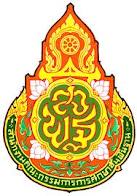         รายงานการประชุม คณะผู้บริหาร เพื่อขับเคลื่อนนโยบายการบริหารจัดการศึกษา      สำนักงานเขตพื้นที่การศึกษาประถมศึกษาสิงห์บุรี      ครั้งที่  ๒/๒๕๖๐      เมื่อวันจันทร์ที่  ๒๐  กุมภาพันธ์  พ.ศ.๒๕๖๐ เวลา ๐๙.๐๐ น.ณ  ห้องประชุม สำนักงานเขตพื้นที่การศึกษาประถมศึกษาสิงห์บุรี ชั้น ๒…………………………………..ผู้มาประชุม  นายสุเมธี  จันทร์หอม   ผู้อำนวยการสำนักงานเขตพื้นที่การศึกษาประถมศึกษาสิงห์บุรี ประธานนางสาววารุณีย์ บุญคง  	รองผู้อำนวยการสำนักงานเขตพื้นที่การศึกษาประถมศึกษาสิงห์บุรีนายนิวัต เชื้อนาค  		รองผู้อำนวยการสำนักงานเขตพื้นที่การศึกษาประถมศึกษาสิงห์บุรีนายนิกูล จิตรบรรพต   	รองผู้อำนวยการสำนักงานเขตพื้นที่การศึกษาประถมศึกษาสิงห์บุรีนายเรวัฒ  ชมภูเจริญ	 	รองผู้อำนวยการสำนักงานเขตพื้นที่การศึกษาประถมศึกษาสิงห์บุรีนายสุเชษฐ ประชากุล 	รองผู้อำนวยการสำนักงานเขตพื้นที่การศึกษาประถมศึกษาสิงห์บุรี นายณรงค์ ชุณหะนันทน์  	รองผู้อำนวยการสำนักงานเขตพื้นที่การศึกษาประถมศึกษาสิงห์บุรี นายสุรชัย แย้มสวัสดิ์ 		ผู้อำนวยการกลุ่มอำนวยการนายกฤษฎิ์ ทองคำปั้น			ผู้อำนวยการกลุ่มบริหารงานบุคคลนางสาวทิพรัตน์ โสภาจารีย์		ผู้อำนวยการกลุ่มนโยบายและแผนนางศรีรัตน์ ดารามาศ			ผู้อำนวยการกลุ่มส่งเสริมการจัดการศึกษา 	นางสาววาสนา  สิงหโชติ		รักษาการในตำแหน่ง ผู้อำนวยการกลุ่มส่งเสริมสถานศึกษาเอกชนนางสิร์รานี วสุภัทร์			ผู้อำนวยการกลุ่มนิเทศฯ 	นางณัฐติกาญจน์  เที่ยงธรรม		ผู้อำนวยการกลุ่มบริหารงานการเงินและสินทรัพย์ นางสาววิมล  อรัญปาน		ผู้อำนวยการหน่วยตรวจสอบภายในนางทัศนีย์  คำนึง			ผู้อำนวยการศูนย์เทคโนโลยีสารสนเทศฯผู้ไม่มาประชุม ๑. นายสัจจา  สีปาน  รองผู้อำนวยการสำนักงานเขตพื้นที่การศึกษาประถมศึกษาสิงห์บุรี    ไปราชการ ผู้เข้าร่วมประชุมนางศศิธร  ครองศิล  		นักจัดการงานทั่วไปชำนาญการ กลุ่มอำนวยการ สพป.สิงห์บุรีนางสาวธารทิพย์ แสงสว่าง	นักวิเคราะห์นโยบายและแผนชำนาญการ กลุ่มนโยบายและแผนเริ่มประชุมเวลา ๑๐.๐๐ น.เมื่อที่ประชุมพร้อมแล้ว นายสุเมธี  จันทร์หอม ผู้อำนวยการสำนักงานเขตพื้นที่การศึกษาประถมศึกษาสิงห์บุรี  ประธานการประชุมคณะผู้บริหารฯ  กล่าวเปิดประชุม และดำเนินการประชุมตามวาระการประชุม ดังนี้๒ระเบียบวาระที่ ๑ 	เรื่องที่ประธานแจ้งให้ที่ประชุมทราบ			เรื่องที่ ๑ การประชุมผู้บริหารสถานศึกษาบรรจุใหม่			ผอ.สพป.สิงห์บุรี แจ้งให้ที่ประชุมทราบว่า ในวันพรุ่งนี้ วันที่ ๒๑ กุมภาพันธ์ ๒๕๖๐ สพป.สิงห์บุรี กำหนดประชุมผู้บริหารสถานศึกษาบรรจุใหม่ สรุปกำหนดการดังนี้			ภาคเช้า ผอ.เขตฯ มอบนโยบาย				ผอ.สนอง เพ็งบุญ การบริหารจัดการ			ภาคบ่าย ให้ความรู้ เรื่อง การเงิน วิชาการ และการบริหารงานบุคคลประเด็นเสนอ		เพื่อทราบมติที่ประชุม		รับทราบ			เรื่องที่ ๒ การประชุมผู้บริหารสถานศึกษา ประจำเดือนกุมภาพันธ์ ๒๕๖๐			ผอ.สพป.สิงห์บุรี แจ้งให้ที่ประชุมทราบว่า ในวันที่ ๒๗ กุมภาพันธ์ ๒๕๖๐ สพป.สิงห์บุรี กำหนดประชุมผู้บริหารสถานศึกษาในสังกัด ภาพรวมทั้งจังหวัด ณ ศูนย์ศึกษาวสุภัทร โรงเรียนวัดพรหมสาคร สรุปกำหนดการดังนี้			ภาคเช้า ประกอบด้วย ๓ องค์ประกอบ ส่วนที่ ๑ การสรุปผลการดำเนินงานส่วนที่ ๒ การนำเสนอจุดเน้นสำคัญส่วนที่ ๓ การประชุมเพื่อขับเคลื่อนนโยบายการบริหารจัดการศึกษา (วาระการประชุม)ภาคบ่าย กลุ่มส่งเสริมการจัดการศึกษามอบรางวัลการให้ความรู้ประเด็นเสนอ		เพื่อทราบมติที่ประชุม		รับทราบระเบียบวาระที่ ๒ 	เรื่องรับรองรายงานการประชุม คณะผู้บริหาร สพป.สิงห์บุรี			ครั้งที่ ๑/๒๕๖๐ เมื่อวันที่ ๒๐ มกราคม  ๒๕๕๙สพป.สิงห์บุรี ได้ประชุม คณะผู้บริหารของ สพป.สิงห์บุรี ครั้งที่ ๑/๒๕๖๐ เมื่อวันที่ ๒๐ มกราคม ๒๕๖๐ เวลา ๐๙.๐๐ น. ณ ห้องประชุม สพป.สิงห์บุรี ชั้น ๒ และ สพป.สิงห์บุรี ได้จัดทำรายงานการประชุมดังกล่าว  เพื่อแจ้งผู้เกี่ยวข้องนำไปปฏิบัติและพิจารณารับรองรายงานการประชุม ทางเว็บไซต์ของ สพป.สิงห์บุรี www.singarea.moe.go.th  มุมด้านซ้ายของเว็บไซต์  ชื่อ “รายงานประชุมคณะผู้บริหาร” หากมีประเด็นจะเพิ่มเติม แก้ไข ปรับปรุงประการใด  โปรดแจ้งกลุ่มอำนวยการ ภายในวันที่ ๒๐ กุมภาพันธ์ ๒๕๖๐ หากพ้นกำหนดนี้ ถือว่าที่ประชุมรับรองรายงานการประชุมดังกล่าวประเด็นเสนอ		เพื่อทราบและดำเนินการมติที่ประชุม		รับทราบ๓ระเบียบวาระที่ ๓ 	เรื่องที่เสนอให้ที่ประชุมทราบกลุ่มอำนวยการเรื่องที่ ๑   ผลการปฏิบัติราชการตามคำรับรองการปฏิบัติราชการและคำรับรองตามแผนปฏิบัติราชการประจำปีงบประมาณ พ.ศ. ๒๕๕๙          			ตามที่สำนักงานเขตพื้นที่การศึกษาประถมศึกษาสิงห์บุรี ได้ทำคำรับรองการปฏิบัติราชการ ประจำปีงบประมาณ พ.ศ. ๒๕๕๙ กับเลขาธิการสำนักงานคณะกรรมการการศึกษาขั้นพื้นฐาน และได้มีการรายงานผลการดำเนินงานตามรอบระยะเวลา ๖ , ๙ และ ๑๒ เดือน ผ่านระบบรายงานผลตัวชี้วัดตามคำรับรองการปฏิบัติราชการ (KPI Report System : KRS) และระบบรายงานตัวชี้วัดตามแผนปฏิบัติราชการ (Action plan Report System) นั้น		
 			บัดนี้ สำนักงานคณะกรรมการการศึกษาขั้นพื้นฐานได้ตรวจสอบและรับรองผลการดำเนินงาน ของสำนักงานเขตพื้นที่การศึกษาเรียบร้อยแล้ว และจากการตรวจสอบข้อมูลจากระบบการรายงานปรากฏดังนี้ 		๑. ผลการดำเนินงานตามคำรับรองการปฏิบัติราชการ (KRS) ข้อมูลจากระบบ KPI Report System ได้ค่าคะแนนเฉลี่ยรวม ๔.๕๓๔๓๓ ตามเอกสารหมายเลข ๑ โดยจำแนกเป็นรายมิติ ดังนี้	 	           	๑.๑ มิติภายนอก ได้คะแนนเฉลี่ย ๔.๔๔๑๘๓   	
	 	 		๑.๒ มิติภายใน ได้คะแนนเฉลี่ย ๔.๘๔๐๘๗	
 			๒. ผลการดำเนินงานตัวชี้วัดตามแผนการปฏิบัติราชการ (ARS) ได้ค่าคะแนนเฉลี่ยรวม ๔.๖๑๑๘๐ ตามเอกสารหมายเลข ๒ โดยจำแนกเป็นรายกลยุทธ์ ดังนี้	
 				๒.๑ กลยุทธ์ที่ ๑ พัฒนาคุณภาพผู้เรียน ในระดับการศึกษาขั้นพื้นฐาน ได้คะแนนเฉลี่ย  ๔.๔๒๐๓๔	
 				๒.๒ กลยุทธ์ที่ ๒ การเพิ่มโอกาสการเข้าถึงบริการการศึกษาขั้นพื้นฐานให้ทั่วถึงครอบคลุมผู้เรียนให้ได้รับโอกาสในการพัฒนาเต็มตามศักยภาพและมีคุณภาพ ได้คะแนนเฉลี่ย ๔.๖๓๐๓๘  
				๒.๓ กลยุทธ์ที่ ๓   การพัฒนาคุณภาพครูและบุคลากรทางการศึกษา ได้คะแนนเฉลี่ย ๔.๑๔๒๘๖	
				๒.๔ กลยุทธ์ที่ ๔  พัฒนาระบบการบริหารจัดการ ได้คะแนนเฉลี่ย ๕.๐๐๐๐๐	                     ๓. ผลการประเมินเฉลี่ยรวมทั้งคำรับรองการปฏิบัติการ (KRS ) และคำรับรองตามแผนปฏิบัติราชการ (ARS) คะแนนเฉลี่ย ๔.๕๗๓๐๗  			๔. ข้อมูลผลการดำเนินงานตามคำรับรองการปฏิบัติราชการ (KRS) และคำรับรองตามแผนปฏิบัติราชการ(ARS) ๔ ปีย้อนหลัง ตั้งปีงบประมาณ พ.ศ. ๒๕๕๖ – ๒๕๕๙ ปรากฏดังนี้๔ประเด็นเสนอ 	      เพื่อพัฒนาคุณภาพการศึกษา การบริหารจัดการ  ให้บรรลุผลสำเร็จตามเป้าหมายตัวชี้วัด ที่สำนักงานคณะกรรมการการศึกษาขั้นพื้นฐานกำหนด  ขอได้โปรดพิจารณา  นำข้อมูลดังกล่าวเพื่อการบริหารจัดการ  พร้อมยกระดับระบบการควบคุมภายในของ สำนักงานเขตพื้นที่การศึกษาให้มีความเข้มแข็ง โดยเฉพาะตัวชี้วัดที่ยังมีผลคะแนนต่ำกว่าเป้าหมายของ สพฐ.  ตามเอกสารที่แนบ (เอกสารแนบ ๑) โดยจัดให้มีการวิเคราะห์ ประเมิน  ความเสี่ยง และกำหนดแนวทาง/วิธีการดำเนินงาน ให้บรรลุผลสำเร็จต่อไปมติที่ประชุม		รับทราบเรื่องที่ ๒  การประชุมผู้บริหารสถานศึกษาสังกัด สพป.สิงห์บุรี ด้วย สพป.สิงห์บุรี ได้กำหนดประชุมผู้บริหารสถานศึกษาในสังกัด ครั้งที่ ๒/๒๕๖๐ ประจำเดือนกุมภาพันธ์  ๒๕๖๐ (รูปแบบการประชุมภาพรวมทั้งจังหวัด)  ผู้เข้าประชุมประกอบด้วย ผอ.สพป.สิงห์บุรี  รองผู้อำนวยการ สพป.สิงห์บุรี ผู้อำนวยการกลุ่มทุกกลุ่ม ศึกษานิเทศก์ ผู้บริหารสถานศึกษาทุกโรงเรียน                  ในวันจันทร์ที่ ๒๗  กุมภาพันธ์ ๒๕๖๐ เวลา ๐๙.๐๐ น. ณ ศูนย์ศึกษาวสุภัทร อาคารเฉลิมพระเกียรติฯ โรงเรียนวัดพรหมสาคร ตามกำหนดการที่แนบ (เอกสารแนบ ๒)สรุปกำหนดการ ประกอบด้วยองค์ประชุม ๓ ส่วนดังนี้เวลา ๐๙.๐๐- ๐๙.๓๐ น. ส่วนที่ ๑ การนำเสนอผลการดำเนินงาน และพิธีเปิดประชุม		เวลา ๑๐.๐๐ – ๑๐.๓๐ น. ส่วนที่ ๒ การนำเสนอจุดเน้นนโยบายสำคัญ โดย ผอ.สพป.สิงห์บุรี เวลา ๑๐.๓๐ – ๑๒.๐๐ น. ส่วนที่ ๓ การประชุมเพื่อขับเคลื่อนนโยบายและแนวทางการบริหารจัดการศึกษา โดย คณะผู้บริหาร สพป.สิงห์บุรี ประกอบด้วย นายเรวัฒ ชมภูเจริญรอง ผอ.สพป.สิงห์บุรี นายสุเชษฐ ประชากุล รอง ผอ.สพป.สิงห์บุรี นางสาวทิพรัตน์ โสภาจารีย์ ผู้อำนวยการกลุ่มนโยบายและแผนประเด็นเสนอ	เพื่อโปรดทราบมติที่ประชุม		รับทราบ                                           ๕เรื่องที่ ๓  การสำรวจการประกอบวิชาชีพทางการศึกษาสำนักงานคุรุสภาเขตพื้นที่การศึกษาสิงห์บุรี ขอแจ้งเรื่องการสำรวจการประกอบวิชาชีพทางการศึกษา ดังนี้แจ้งหน่วยงานต้นสังกัดสำรวจการประกอบวิชาชีพทางการศึกษาของผู้ประกอบวิชาชีพทางการศึกษาในสังกัด  ตามพระราชบัญญัติสภาครูและบุคลากรทางการศึกษา พ.ศ.๒๕๔๖  กำหนดวิชาชีพครู  ผู้บริหารสถานศึกษา  ผู้บริหารการศึกษาและศึกษานิเทศก์  เป็นวิชาชีพควบคุม   ห้ามมิให้ผู้ใดประกอบวิชาชีพควบคุม โดยไม่ได้รับใบอนุญาตหรือแสดงด้วยวิธิใดๆ ให้ผู้อื่นเข้าใจว่าตนมีสิทธิหรือพร้อมจะประกอบวิชาชีพ โดยไม่ได้รับใบอนุญาตจากคุรุสภา   และห้ามมิให้สถานศึกษารับผู้ไม่ได้รับใบอนุญาตเข้าประกอบวิชาชีพควบคุมในสถานศึกษา   เว้นแต่ จะได้รับอนุญาตจากคุรุสภาทั้งนี้ หากผู้ใด ฝ่าฝืนต้องมีโทษตามกฎหมายกำหนด ดังนั้น เพื่อให้ประกอบวิชาชีพทางการศึกษาอย่างถูกต้องตามกฎหมายกำหนด   จุดบริการงานของคุรุสภา ณ สพป.สิงห์บุรี    จึงขอความอนุเคราะห์หน่วยงานต้นสังกัดทุกสังกัด สำรวจการประกอบวิชาชีพทางการศึกษาของผู้ประกอบวิชาชีพทางการศึกษาในสังกัดและดำเนินการ ด้วยข้อบังคับคุรุสภา  ว่าด้วยใบอนุญาตประกอบวิชาชีพ  พ.ศ.๒๕๔๗ กำหนดให้ใบอนุญาตประกอบวิชาชีพมีอายุใช้ได้เป็นเวลา ๕ ปี  นับแต่วันออกใบอนุญาต และผู้ได้รับใบอนุญาตที่ประสงค์จะขอต่ออายุใบอนุญาตฯ ต้องมีคุณสมบัติตามที่คุรุสภากำหนด  โดยให้ยื่นแบบคำขอพร้อมเอกสารหลักฐาน ก่อนวันที่ใบอนุญาตหมดอายุไม่น้อยกว่า ๑๘๐ วันดังนั้น ผู้ได้รับใบอนุญาตประกอบวิชาชีพทางการศึกษาที่ใบอนุญาตจะหมดอายุ  ให้ท่านรีบดำเนินการต่ออายุใบอนุญาตให้แล้วเสร็จ  เพื่อการประกอบวิชาชีพทางการศึกษาที่จะต้องมีใบอนุญาตประกอบวิชาชีพตามกฎหมายเป็นไปอย่างถูกต้อง		เพื่อรักษาสิทธิในการประกอบวิชาชีพทางการศึกษา  โปรดตรวจใบอนุญาตประกอบวิชาชีพทางการศึกษาของท่านว่าหมดอายุแล้วหรือยังและดำเนินการให้เป็นไปตามกฎหมาย  ท่านสามารถดำเนินการยื่นคำขอต่ออายุใบอนุญาตประกอบวิชาชีพได้  ๓ ช่องทาง  ดังนี้		-  ยื่นแบบคำขอต่ออายุใบอนุญาตประกอบวิชาชีพผ่านสถานศึกษาหรือหน่วยงานของท่าน  โดยสถานศึกษาจะดำเนินการบันทึกข้อมูลผ่านทางโปรแกรม KSP RENEW ซึ่งสามารถดาวน์โหลดโปรแกรมและคู่มือการต่ออายุใบอนุญาตประกอบวิชาชีพ  ได้ที่เว็บไซต์คุรุสภา http://upload.ksp.or.th/		-  ยื่นแบบคำขอต่ออายุใบอนุญาตประกอบวิชาชีพทางการศึกษา  ผ่านทางจุดบริการงานของคุรุสภา ณ  สพป.สิงห์บุรี  		-  ยื่นแบบคำขอต่ออายุใบอนุญาตประกอบวิชาชีพทางการศึกษาที่เคาน์เตอร์สำนักงานเลขาธิการคุรุสภาประเด็นเสนอ	เพื่อโปรดทราบ/นำแจ้งที่ประชุมผู้บริหารสถานศึกษามติที่ประชุม		รับทราบ๖เรื่องที่ ๔  ขอความอนุเคราะห์จำหน่ายบันทึก สพฐ. ประจำปี ๒๕60		ด้วย สำนักงานคณะกรรมการการศึกษาขั้นพื้นฐาน ได้จัดทำบันทึกสำนักงานคณะกรรมการการศึกษาขั้นพื้นฐาน ประจำปี ๒๕60 มีเนื้อหาสาระที่เกี่ยวข้องและ เป็นประโยชน์ต่อการปฏิบัติงานของผู้บริหาร ครูและบุคลากรทางการศึกษา ตลอดจนผู้เกี่ยวข้องทางการศึกษาขั้นพื้นฐาน อีกทั้งสะดวกต่อการใช้งาน                           โดยสำนักงานคณะกรรมการการศึกษาขั้นพื้นฐาน ได้จัดส่งให้สำนักงานเขตพื้นที่การศึกษาประถมศึกษาสิงห์บุรี จำนวน 100 เล่ม จำหน่ายในราคาเล่มละ ๑๕๐ บาท		ในการนี้ สำนักงานเขตพื้นที่การศึกษาประถมศึกษาสิงห์บุรี ขอความอนุเคราะห์โรงเรียนให้การสนับสนุนบันทึกสำนักงานคณะกรรมการการศึกษาขั้นพื้นฐาน จำนวนโรงเรียนละ 1 เล่ม ประเด็นเสนอ	เพื่อโปรดทราบ/นำแจ้งที่ประชุมผู้บริหารสถานศึกษามติที่ประชุม		รับทราบเรื่องที่ ๕ การต่ออายุกรมธรรม์ประกันชีวิตกลุ่มข้าราชการและลูกจ้าง (กธ เลขที่ ๑๕๐๐๔๐)			ด้วย บริษัทเมืองไทยประกันชีวิต จำกัด ได้แจ้งการต่ออายุกรมธรรม์ประกันชีวิตกลุ่มข้าราชการลูกจ้าง (กธ เลขที่ ๑๕๐๐๔๐) ของข้าราชการและลูกจ้างประจำของสำนักงานเขตพื้นที่การศึกษาประถมศึกษาสิงห์บุรี โดยกรมธรรมดังกล่าวจะครบกำหนดรอบปีกรมธรรม์ ในวันที่ ๒๔ มีนาคม ๒๕60 นั้น 			สำนักงานเขตพื้นที่การศึกษาประถมศึกษาสิงห์บุรี ขอประชาสัมพันธ์การขอต่ออายุกรมธรรม์ประกันชีวิตของสมาชิกเก่า และสมาชิกที่ประสงค์จะสมัครใหม่ทราบ โดยเสียค่าเบี้ยประกันปีละ 165 บาท ให้ความคุ้มครอง จำนวน 150,000 บาท (หนึ่งแสนห้าหมื่นบาทถ้วน) และสามารถขอใบคำขอเอาประกันภัยกลุ่มฯ ชนิดมีคำถามสุขภาพ (เฉพาะผู้ยื่นใบสมัครใหม่เท่านั้น) สมาชิกเก่าไม่ต้องยื่นใบสมัคร โดยให้ยื่นใบสมัครพร้อมชำระเงินค่าเบี้ยประกัน ภายในวันที่ 17 มีนาคม 2560 ได้ที่กลุ่มอำนวยการ สพป.สิงห์บุรี ชั้น 1 ประเด็นเสนอ	เพื่อโปรดทราบ/นำแจ้งที่ประชุมผู้บริหารสถานศึกษามติที่ประชุม		รับทราบเรื่องที่ ๖  การมอบสิ่งของเครื่องอุปโภคบริโภค เครื่องเขียนแบบเรียนและอุปกรณ์กีฬา เพื่อช่วยเหลือนักเรียนและโรงเรียนที่ประสบอุทกภัยภาคใต้		ตามที่  สพฐ.ได้มอบหมายให้ สพป.สิงห์บุรี ในนามของ ศูนย์ประสานงานการบริหารการศึกษา               ขั้นพื้นฐาน ประจำเขตตรวจราชการที่ ๒ (Cluster ๒) ดำเนินการดูแลช่วยเหลือนักเรียนและโรงเรียนที่ประสบอุทกภัย ในพื้นที่ของ สพป.สุราษฎร์ธานี เขต ๑  ซึ่งได้ดำเนินการไปเรียบร้อยแล้ว ในคราวที่ สพฐ.จัดคาราวานความช่วยเหลือ เมื่อวันที่ ๑๓ มกราคม ๒๕๖๐ นั้นในการนี้  สพป.สิงห์บุรี มีความประสงค์จะมอบสิ่งของเครื่องอุปโภคบริโภค (ถุงยังชีพ) เครื่องเขียนและอุปกรณ์กีฬา เพื่อช่วยเหลือนักเรียนและโรงเรียนที่ประสบอุทกภัยภาคใต้ โดยได้พิจารณาส่งไปช่วยเหลือโดยตรงที่โรงเรียนวัดสมัยสุวรรณ สพป.สุราษฎร์ธานี เขต ๓ โดยมอบให้ นางจันทนา ปานรัตน์ ครูโรงเรียนวัดสมัยสุวรรณ เป็นตัวแทนของ สพป.สิงห์บุรี มอบให้ผู้บริหารโรงเรียนวัดสมัยสุวรรณเป็นลำดับต่อไป ทั้งนี้ เมื่อได้ดำเนินการแล้ว ขอให้ส่งภาพถ่ายให้ สพป.สิงห์บุรีทราบด้วย ทั้งนี้ได้ส่งไปเมื่อวันที่ ๑๕ กุมภาพันธ์ ๒๕๖๐ สรุปรายการสิ่งของช่วยเหลือ ดังนี้ ถุงยังชีพ  จำนวน ๑๐๐ ชุดๆละประมาณ ๒๕๐ บาท ประกอบด้วย ข้าวสาร ๕ กิโลกรัม จำนวน ๑ ถุง มาม่าชนิดถ้วยคัพ จำนวน ๑ แพ็คๆละ ครึ่งโหล น้ำมันพื้นองุ่น จำนวน ๑ ขวด น้ำปลาทิพรส จำนวน ๑ ขวด ปลากระป๋องโรซ่า จำนวน ๒ กระป๋อง   ๗ชุดเครื่องเขียน  ประกอบด้วย สมุด จำนวน ๘๔๐ เล่ม และปากกา ๑,๐๐๐ ด้าม (มูลค่าประมาณ ๑๐,๐๐๐ บาท) ชุดอุปกรณ์กีฬา ประกอบด้วย ลูกฟุตบอล ลูกวอลเล่ย์บอล ลูกตะกร้อ (มูลค่าประมาณ ๓,๐๐๐ บาท)  รวมเป็นเงินที่ได้ใช้จ่ายในการจัดถุงยังชีพพร้อมด้วยอุปกรณ์เครื่องเขียน และอุปกรณ์กีฬา ในครั้งนี้ เป็นเงินจำนวนทั้งสิ้น ๓๗,๐๖๒ บาท(สามหมื่นเจ็ดพันหกสิบสองบาทถ้วน) 		อนึ่ง ในการนี้ คณะกรรมการฝ่ายรับบริจาคเงินบริจาคฯ ๆได้สรุปรายนามผู้บริจาค (เอกสารแนบ ๓)ประเด็นเสนอ	เพื่อโปรดทราบ/นำแจ้งที่ประชุมผู้บริหารสถานศึกษามติที่ประชุม		รับทราบเรื่องที่ ๗  การประชาสัมพันธ์เรื่องการดูแลสุขภาพของประชาชนในการเดินทางมาเข้าเฝ้าฯ กราบถวายบังคมพระบรมศพ พระบาทสมเด็จพระปรมินทรมหาภูมิพลอดุลยเดช และ                             การประชาสัมพันธ์นิทรรศการเฉลิมพระเกียรติฯจังหวัดสิงห์บุรี ได้รับแจ้งจากกระทรวงมหาดไทย ดังนี้สำนักพระราชวังเปิดโอกาสให้ประชาชนเข้าเฝ้าฯ กราบถวายบังคมพระบรมศพฯ เริ่มตั้งแต่วันที่ ๒๙ ตุลาคม ๒๕๕๙ เป็นต้นมา โดยที่ผ่านมามีประชาชนเดินทางมาเข้าเฝ้าฯ กราบถวายบังคม                        พระบรมศพฯ เป็นจำนวนมาก ซึ่งที่ประชุมกองอำนวยการร่วมรักษาความปลอดภัยบริเวณโดยรอบพระบรมมหาราชวัง (กอร.รส.) มีข้อเน้นย้ำให้หน่วยงานที่เกี่ยวข้องดำเนินการประชาสัมพันธ์ให้ประชาชนที่                   เดินทางเข้าเฝ้าฯ กราบถวายบังคมพระบรมศพฯ เตรียมความพร้อมในการดูแลสุขภาพ ดังนี้๑.๑ กรณีประชาชนที่มีโรคประจำตัวหรือผู้สูงอายุ ให้มีการจัดทำข้อมูลการเจ็บป่วย ยารักษาโรค เบอร์โทรศัพท์ของญาติหรือบุคคลใกล้ชิด และอื่น ๆ เพื่อจะได้อำนวยความสะดวกและเตรียมการป้องกันเหตุฉุกเฉินที่อาจเกิดขึ้น				๑.๒ สำหรับประชาชนที่เป็นโรคหัวใจ และติดเครื่องกระตุ้นหัวใจแบบไฟฟ้า ขอให้แจ้งเจ้าหน้าที่ประจำจุดคัดกรองทราบก่อนเข้าเครื่องตรวจจับโลหะ เนื่องจากคลื่นของเครื่องตรวจจับโลหะ        อาจส่งผลต่อการทำงานของเครื่องกระตุ้นหัวใจแบบไฟฟ้าได้				1.๓ กรณีเกิดเหตุฉุกเฉินในขณะการเดินทางเข้าเฝ้า กราบถวายบังคมพระบรมศพ สามารถติดต่อเพื่อขอความช่วยเหลือได้ที่สถาบันการแพทย์ฉุกเฉิน เบอร์โทรสายด่วน 1669 หรือศูนย์เอราวัน สำนักการแพทย์ กรุงเทพมหานคร เบอร์โทรสายด่วน 1646			๒. สำนักพระราชวังได้เปิดห้องแสดงนิทรรศการเฉลิมพระเกียรติ พระบาทสมเด็จ                         พระปรมินทรมหาภูมิพลอดุลยเดช และบูรพกษัตริย์ในสมัยรัตนโกสินทร์ ให้นักท่องเที่ยวและประชาชนเข้าชมเป็นประจำ ทุกวันจันทร์-ศุกร์ ตั้งแต่เวลา 09.30 – 15.30 น. ณ ศาลาว่าการพระราชวัง ในพระบรมมหาราชวัง และปิดทำการทุกวันเสาร์ – อาทิตย์ และวันหยุดนักขัตฤกษ์ โดยไม่เสียค่าใช้จ่าย ซึ่งภายในห้องแสดงนิทรรศการเฉลิมพระเกียรติ ประกอบด้วยนิทรรศการ ดังนี้				๒.๑ นิทรรศการหมุนเวียน ประกอบด้วย ตู้นอน 6 ตู้ และตู้ยืน 4 ตู้ บอกเล่าเรื่องราวต่าง ๆ ตั้งแต่สมุดไทยดำ หรือสมุดข่อย ปฏิทินหลวงที่พระราชทานให้ประชาชนที่มาลงนามถวายพระพร                   ในวันขึ้นปีใหม่ ตู้จัดแสดงพระราชพิธีสำคัญ 12 เดือน การจัดแสดงเอกสารพระราชหัตถเลขาและพระปรมาภิไธย                       ในรัชกาลที่ 5 – 7 และการจัดแสดงพระราชกรณียกิจของพระบาทสมเด็จพระปรมินทรมหาภูมิพลอดุลยเดช๘				๒.๒ นิทรรศการถาวร ประกอบด้วย ตู้หนังสือราชกิจจานุเบกษา ภาพยนตร์                       ส่วนพระองค์พระบาทสมเด็จพระปรมินทรมหาภูมิพลอดุลยเดช นิทรรศการพระราชประวัติ นิทรรศการพระราชพิธีฉลองสิริราชสมบัติในวโรกาสต่าง ตู้จัดแสดงของที่ระลึกซี่งพระราชอาคันตุกะจากประเทศต่าง ๆ ทูลเกล้าทูลกระหม่อมถวาย แผนผังแสดงลำดับราชสกุลวงศ์จักรี และการจัดแสดงข้อมูลและภาพหม่มหามณเฑียรและ                     หมู่มหาปราสาทในพระบรมมหาราชวังประเด็นเสนอ	เพื่อโปรดทราบ/นำแจ้งที่ประชุมผู้บริหารสถานศึกษามติที่ประชุม		รับทราบเรื่องที่ ๘   การจัดงานกินข้าว กินปลา ช่วยชาวนาสิงห์บุรี		ตามที่จังหวัดสิงห์บุรีกำหนดจัดงานกินข้าว กินปลา ช่วยชาวนาสิงห์บุรีเมื่อวันที่ ๒๖ ธันวาคม ๒๕๕๙ ถึงวันที่ ๔ มกราคม ๒๕๖๐ ณ บริเวณศูนย์ราชการจังหวัดสิงห์บุรี และมอบให้สำนักงานศึกษาธิการจังหวัดสิงห์บุรี ประสานหน่วยงานการศึกษาในสังกัด รับผิดชอบดำเนินการจัดการแสดงตลอดงาน  ในการนี้ สำนักงานเขตพื้นที่การศึกษาประถมศึกษาสิงห์บุรี ได้ขอความร่วมมือจากโรงเรียนในสังกัดและหน่วยงานการศึกษาในจังหวัดสิงห์บุรี จัดชุดการแสดงไปร่วมแสดงในงานดังกล่าว จำนวน ๑๖ โรงเรียน ประกอบด้วย	 		๑. โรงเรียนวัดเก้าชั่ง 			๒. โรงเรียนอนุบาลเมืองสิงห์บุรี๓. โรงเรียนวัดพรหมสาคร 		๔. โรงเรียนวัดบางปูน๕. โรงเรียนวัดโฆสิทธาราม 		๖. โรงเรียนวัดท่าอิฐ๗. โรงเรียนวัดแหลมคาง 			๘. โรงเรียนวัดห้วยเจริญสุข๙.โรงเรียนวัดคีม 			๑๐. โรงเรียนวัดดอนเจดีย์๑๑. โรงเรียนอนุบาลบางระจัน 		๑๒. โรงเรียนวัดกลางชูศรีเจริญสุข๑๓. โรงเรียนอนุบาลค่ายบางระจัน 	๑๔. โรงเรียนสิงห์บุรี๑๕. โรงเรียนเทศบาล ๑ วัดโพธิ์แก้วนพคุณ ๑๖. สำนักงาน กศน. จังหวัดสิงห์บุรี  			เพื่อเป็นขวัญกำลังใจแก่โรงเรียนที่นำนักเรียนมาร่วมแสดงในงาน สำนักงานเขตพื้นที่การศึกษาประถมศึกษาสิงห์บุรีจึงจัดทำเกียรติบัตรให้แก่โรงเรียน/หน่วยงาน ทั้ง ๑๖ แห่ง ประเด็นเสนอ	เพื่อโปรดทราบ/นำแจ้งที่ประชุมผู้บริหารสถานศึกษามติที่ประชุม		รับทราบ๙เรื่องที่ ๙  สรุปการปฏิบัติราชการของคณะผู้บริหารสพป.สิงห์บุรี เดือน มกราคม ๒๕๖๐สพป.สิงห์บุรี ได้สรุปการปฏิบัติราชการของคณะผู้บริหาร สพป.สิงห์บุรี ประจำเดือน มกราคม ๒๕๖๐ ตามบัญชีลงเวลามาปฏิบัติราชการและบันทึกขออนุญาตไปราชการ ดังนี้	หมายเหตุ  ลำดับที่ ๘  นายณรงค์ ชุณหะนันทน์ เข้าร่วมโครงการอุปสมบทเพื่อถวายเป็นพระราชกุศลฯ               ระหว่างวันที่ ๑๖ – ๒๕ มกราคม ๒๕๖๐ รวม ๘ วันทำการประเด็นเสนอ	เพื่อโปรดทราบมติที่ประชุม		รับทราบ๑๐กลุ่มบริหารงานบุคคลเรื่องที่ ๑ การสรรหาพนักงานราชการทั่วไป ตำแหน่งครูผู้สอนตามที่ สพป.สิงห์บุรี ได้รับสมัครบุคคลเพื่อสรรหาและเลือกสรรพนักงานราชการทั่วไป ตำแหน่งครูผู้สอน ตั้งแต่วันที่ ๑๓-๒๓ มกราคม ๒๕๖๐ และได้ดำเนินการสอบข้อเขียน ภาค ก.ความรู้ความสามารถทั่วไป และความรู้ความสามารถเฉพาะตำแหน่ง สอบภาค ข. ประเมินความเหมาะสมกับตำแหน่ง (โดยวิธีการสัมภาษณ์) ในวันที่ ๒๘ – ๒๙ มกราคม ๒๕๖๐ บัดนี้ การดำเนินการคัดเลือกได้เสร็จสิ้นแล้ว โดยได้ดำเนินการประกาศรายชื่อผู้ผ่านการคัดเลือกบุคคลเพื่อจ้างเป็นพนักงานราชการ ตำแหน่งครูผู้สอน โดยได้ทำสัญญาจ้างไปแล้ว ตั้งแต่วันที่ ๑ กุมภาพันธ์ ๒๕๖๐ สรุปดังนี้สพป.สิงห์บุรี พิจารณาแล้วเห็นว่าในการดำเนินการสอบคัดเลือกในครั้งนี้มีผู้ที่มีความรู้ความสามารถหลายคน หากโรงเรียนมีความประสงค์จะจัดจ้างด้วยเงินนอกงบประมาณและต้องการสาขาวิชาเอกทั้ง ๔ สาขานี้ สพป.สิงห์บุรี มีข้อมูลประวัติของผู้สมัคร หากโรงเรียนต้องการติดต่อขอรายละเอียดได้ที่กลุ่มบริหารงานบุคคลประเด็นเสนอ	เพื่อโปรดทราบ/นำแจ้งที่ประชุมผู้บริหารสถานศึกษามติที่ประชุม		รับทราบ		เรื่องที่ ๒ การดำเนินการคัดเลือกบุคคลเพื่อบรรจุและแต่งตั้งเข้ารับราชการเป็นข้าราชการครู
 และบุคลากรทางการศึกษา ตำแหน่งครูผู้ช่วย  กรณีที่มีความจำเป็นหรือมีเหตุพิเศษ  ปี พ.ศ.๒๕๖๐   สำนักงานศึกษาธิการจังหวัดสิงห์บุรี 			ด้วยสำนักงานศึกษาธิการจังหวัดสิงห์บุรี   ได้ประกาศรับสมัครคัดเลือกบุคคลเพื่อบรรจุและแต่งตั้งเข้ารับราชการเป็นข้าราชการครูและบุคลากรทางการศึกษาตำแหน่งครูผู้ช่วย กรณีที่มีความจำเป็นหรือมีเหตุพิเศษ  
ปี พ.ศ.๒๕๖๐  จำนวน  ๒๒  อัตรา  โดยรับสมัครคัดเลือกพนักงานราชการ  ลูกจ้างประจำ  ครูสอนศาสนาอิสลาม  วิทยากรอิสลามศึกษา  พนักงานจ้างเหมาบริการ  ครูอัตราจ้างหรือลูกจ้างชั่วคราวจากเงินงบประมาณหรือเงินรายได้สถานศึกษา  เพื่อบรรจุและแต่งตั้งเข้ารับราชการเป็นข้าราชการครูและบุคลากรทางการศึกษา  ตำแหน่งครูผู้ช่วย  สังกัดสำนักงานเขตพื้นที่การศึกษาประถมศึกษาสิงห์บุรี  จำนวน  ๑๕  อัตรา และสังกัดสำนักงานเขตพื้นที่การศึกษามัธยมศึกษา เขต ๕  จำนวน  ๗  อัตรา  ดังนี้ ๑๑กำหนดการคัดเลือกบุคคลเพื่อบรรจุและแต่งตั้งเข้ารับราชการเป็นข้าราชการครูและบุคลากรทางการศึกษา ตำแหน่งครูผู้ช่วย กรณีที่มีความจำเป็นหรือมีเหตุพิเศษ  สังกัด สพฐ. ปี พ.ศ. ๒๕๖๐ ดังนี้๑๒ประเด็นเสนอ	เพื่อโปรดทราบ/นำแจ้งที่ประชุมผู้บริหารสถานศึกษามติที่ประชุม		รับทราบเรื่องที่ ๓  ข้อมูลการพัฒนาความก้าวหน้าตามสายอาชีพของข้าราชการครูและบุคลากรทางการศึกษา		ตามที่ข้าราชการครูและบุคลากรทางการศึกษาในสังกัด สพป.สิงห์บุรี ได้พัฒนางาน และได้รับการแต่งตั้งให้ดำรงตำแหน่งและวิทยฐานะสูงขึ้น มีความก้าวหน้าตามสายอาชีพ ตามหลักเกณฑ์วิธีการที่ ก.ค.ศ.กำหนด นั้น		สพป.สิงห์บุรี ได้จัดทำข้อมูลข้าราชการครูและบุคลากรทางการศึกษาดังกล่าว เพื่อใช้เป็นข้อมูลในการวางแผนบริหารงานบุคคลของข้าราชการครูและบุคลากรทางการศึกษา และวางแผนพัฒนาคุณภาพการจัดการศึกษาของเขตพื้นที่การศึกษา 		สพป.สิงห์บุรี ขอสรุปข้อมูลในเดือนมกราคม ๒๕๖๐  รายละเอียดตามเอกสาร (เอกสารแนบ ๔)อนึ่ง สำหรับเดือนมกราคม ๒๕๖๐ ไม่มีข้อมูลเปลี่ยนแปลงประเด็นเสนอ	เพื่อโปรดทราบ/นำแจ้งที่ประชุมผู้บริหารสถานศึกษามติที่ประชุม		รับทราบเรื่องที่ ๔ ซักซ้อมความเข้าใจระเบียบกฎหมายที่เกี่ยวข้องกับการปฏิบัติหน้าที่หรือที่เกี่ยวข้องหรือที่ใช้บังคับกับหน่วยงาน เรื่อง หลักเกณฑ์และแนวทางปฏิบัติเกี่ยวกับการร้องเรียนกล่าวโทษข้าราชการ และ                 การสอบสวน เรื่องราวร้องเรียนกล่าวโทษข้าราชการว่ากระทำผิดวินัย		เพื่อให้การดำเนินการเรื่องร้องเรียนและการดำเนินการทางวินัยของ สพป.สิงห์บุรี และของสถานศึกษา                   ในสังกัด สพป.สิงห์บุรี เป็นไปโดยชอบด้วยกฎหมาย ระเบียบ หลักเกณฑ์ แนวปฏิบัติที่เกี่ยวข้อง  สพป.สิงห์บุรี จึงขอซักซ้อม                 ความเข้าใจมติคณะรัฐมนตรี เกี่ยวกับหลักเกณฑ์และแนวทางปฏิบัติเกี่ยวกับการร้องเรียนกล่าวโทษข้าราชการ และการสอบสวนเรื่องราวร้องเรียนกล่าวโทษข้าราชการว่ากระทำผิดวินัย ตามหนังสือสำนักเลขาธิการคณะรัฐมนตรี ที่  นร  ๐๒๐๖/ว ๒๑๘ ๒๕  ธันวาคม  ๒๕๔๑  โดยกำหนดหลักเกณฑ์และแนวทางปฏิบัติเกี่ยวกับการร้องเรียนกล่าวโทษข้าราชการและการสอบสวนเรื่องราวร้องเรียนกล่าวโทษข้าราชการว่ากระทำผิดวินัย ดังนี้เมื่อผู้บังคับบัญชาได้รับเรื่องราวกล่าวโทษข้าราชการ  ในเบื้องต้น  ให้ถือเป็นความลับทางราชการ  หากเป็นบัตรสนเท่ห์ ให้พิจารณาเฉพาะรายที่ระบุหลักฐาน กรณีแวดล้อมปรากฏชัดแจ้ง  ตลอดจนชี้พยานบุคคลแน่นอนเท่านั้น๑๓๒.	ส่งสำเนาเรื่องราวกล่าวโทษข้าราชการโดยปิดชื่อผู้ร้องเรียนหรือสำเนาบัตรสนเท่ห์                              ให้ผู้บังคับบัญชาของผู้ถูกกล่าวโทษทำการสืบสวนทางลับว่ามีมูลความจริงเพียงใด  หรือไม่  ถ้าเห็นว่ากรณีไม่มีมูลที่ควรกล่าวหาว่ากระทำผิดวินัย  จึงจะยุติเรื่องได้  ทั้งนี้  ให้รีบดำเนินการให้แล้วเสร็จโดยเร็ว  แล้วรายงานให้ผู้บังคับบัญชา                    ที่ได้รับเรื่องราวทราบ๓. 	ให้ผู้บังคับบัญชาที่เป็นผู้ได้รับเรื่องราว ฯ  แจ้งให้ผู้ร้องเรียนทราบในทางลับ หลังจากที่ได้รับเรื่องราวร้องทุกข์  และภายหลังการสืบสวนในเวลาอันสมควร๔. 	ถ้าปรากฏว่า มีความจริงอันเป็นกรณีความผิดทางกฎหมายบ้านเมือง ให้ดำเนินคดีทางอาญา                  ถ้าปรากฏมีมูลความจริงเป็นกรณีความผิดทางวินัย ให้ดำเนินการสอบสวน หรือตั้งกรรมการสอบสวนไปตาม          พระราชบัญญัติระเบียบข้าราชการพลเรือน (กฎหมายที่เกี่ยวข้องหรือที่ใช้บังคับสำหรับข้าราชการแต่ละประเภท)๕.	ให้ผู้บังคับบัญชาใช้ดุลพินิจสั่งการที่สมควรเพื่อคุ้มครองผู้ร้องและพยานอย่าให้ต้องรับภัยหรือความไม่ชอบธรรม  ซึ่งอาจเนื่องมาจากการร้องเรียนหรือการเป็นพยานนั้น๖.	ในการดำเนินการตามขั้นตอนสืบสวนในทางลับเพื่อหาข้อเท็จจริง หากเจ้าหน้าที่ผู้สืบสวนในทางลับได้กระทำละเมิดต่อข้าราชการผู้ถูกกล่าวโทษหรือบุคคลภายนอก และความเสียหายดังกล่าวเกิดขึ้นจากการกระทำ                  ในหน้าที่แม้มิได้กระทำโดยจงใจหรือประมาทเลินเล่ออย่างร้ายแรง  หน่วยงานต้องรับผิดชดใช้ค่าสินไหมทดแทนแก่ผู้เสียหายตามหลักเกณฑ์ในพระราชบัญญัติความรับผิดทางละเมิดของเจ้าหน้าที่ พ.ศ.๒๕๓๙อนึ่ง กรณีการดำเนินการสืบสวนเรื่องร้องเรียน การรายงานผลการสืบสวนเรื่องร้องเรียน                     ต่อผู้บังคับบัญชา หรือการแจ้งผลการสืบสวนเรื่องร้องเรียนให้ผู้ร้องเรียนทราบ เนื่องจาก สพป.สิงห์บุรี ได้จัดทำคู่มือดำเนินการเรื่องร้องเรียนจัดส่งให้สถานศึกษาเพื่อถือปฏิบัติไปในแนวเดียวกันแล้ว  ดังนั้น ระยะเวลาเกี่ยวกับการสืบสวน การรายงานหรือการแจ้งผลต่อผู้เกี่ยวข้องตามกระบวนการ จึงขอให้ถือปฏิบัติตามระยะเวลาที่กำหนดไว้ในคู่มือการดำเนินการเรื่องร้องเรียนประเด็นเสนอ	เพื่อโปรดทราบ/นำแจ้งที่ประชุมผู้บริหารสถานศึกษามติที่ประชุม		รับทราบ๑๔๓.  กลุ่มนโยบายและแผน	      	     เรื่องที่ ๑ การจัดสรรงบประมาณรายจ่ายประจำปีงบประมาณ พ.ศ. 2560 โครงการสนับสนุนค่าใช้จ่ายในการจัดการศึกษาตั้งแต่ระดับอนุบาลจนจบการศึกษาขั้นพื้นฐาน (การจัดการศึกษาโดยครอบครัว) ภาคเรียนที่ 2/2559		ตามที่ ได้เสนอของบประมาณ ปี พ.ศ. 2560 งบเงินอุดหนุน ค่าใช้จ่ายในการจัดการศึกษาขั้นพื้นฐาน รายการเงินอุดหนุนการจัดการศึกษาขั้นพื้นฐานที่จัดโดยครอบครัว ภาคเรียนที่ 2/2559 ให้กับ            นายซายูตี  อับดุลราฮิม ผู้จัดการศึกษาขั้นพื้นฐานโดยครอบครัว เพื่อจัดการศึกษาให้แก่บุตร จำนวน 2 คน คือ เด็กชายเศาะดู๊ก อับดุลราฮิม และ เด็กชายคุลูศ อับดุลราฮิม จัดการศึกษาชั้นประถมศึกษาปีที่ 1-6 ตั้งแต่ปีการศึกษา 2559 นั้น		สพฐ. ได้พิจารณาจัดสรรงบประมาณ ปี พ.ศ. 2560 ให้กับผู้ได้รับการอนุญาตให้จัดการศึกษาโดยครอบครัว ประจำภาคเรียนที่ 2/2559 จำนวนผู้เรียน 2 คน ดังนี้ค่าอุปกรณ์การเรียน คนละ 195 บาท 	   รวม       390  บาทค่ากิจกรรมพัฒนาผู้เรียน คนละ 240 บาท    รวม       480  บาทค่าจัดการเรียนการสอน คนละ 3,681 บาท  รวม     7,362  บาท				                           รวมทั้งสิ้น     8,232  บาท				                           รวมทั้งสิ้น     8,232  บาทประเด็นเสนอ	เพื่อโปรดทราบ/นำแจ้งที่ประชุมผู้บริหารสถานศึกษามติที่ประชุม		รับทราบเรื่องที่ ๒  การปรับแนวทางการดำเนินงาน โครงการสนับสนุนค่าใช้จ่ายในการจัดการศึกษาตั้งแต่ระดับอนุบาลจนจบการศึกษาขั้นพื้นฐาน  ปีงบประมาณ พ.ศ. 2560		ด้วย สพฐ. แจ้งว่า รัฐมนตรีว่าการกระทรวงศึกษาธิการ มีนโยบายให้สถานศึกษาแจกหนังสือเรียนให้นักเรียนทุกคนยืมเรียนและและส่งคืนให้แก่สถานศึกษาเมื่อสิ้นปีการศึกษา โดยเริ่มดำเนินการตั้งแต่ปีการศึกษา 2560 และแจ้งการปรับเพิ่มมูลค่าหนังสือเรียนกลุ่มสาระการเรียนรู้ภาษาต่างประเทศ ชั้น ม.1 และ ม.2 ในกรณีที่การจัดสรรไม่เพียงพอให้สถานศึกษายืมเงินอุดหนุน จากค่ากิจกรรมพัฒนาคุณภาพผู้เรียนมาใช้เป็นลำดับแรกก่อนหากยังไม่พอให้ยืมเงินจากรายการค่าจัดการเรียนการสอนเป็นลำดับถัดไป สำหรับแบบฝึกหัด ให้จัดซื้อ 100% ของจำนวนนักเรียน เพื่อแจกให้นักเรียนทุกคนโดยไม่เรียกคืน และจะได้จัดสรรงบประมาณเพิ่มเติมให้ในภาคเรียนที่ 1 ปีการศึกษา  2560 (30%) ต่อไป แนวทางปรับแก้ดังแนบ (เอกสารแนบ ๕)ประเด็นเสนอ	เพื่อโปรดทราบ/นำแจ้งที่ประชุมผู้บริหารสถานศึกษามติที่ประชุม		รับทราบ๑๕			เรื่องที่ ๓  ขอความร่วมมือตรวจสอบนักเรียนซ้ำซ้อนระหว่างสังกัดในระบบ DMCตามที่ สพฐ. ได้จัดเก็บข้อมูลนักเรียนรายบุคคลผ่านระบบ DMC และได้ส่งข้อมูลนักเรียนรายบุคคลให้ศูนย์เทคโนโลยีสารสนเทศและการศึกษา สำนักงานปลัดกระทรวงศึกษาธิการ เพื่อประมวลผลนักเรียนซ้ำซ้อนระดับประเทศ ผลปรากฏว่า สพฐ.มีนักเรียนซ้ำซ้อนกับหลายหน่วยงาน รวมทั้งสิ้น 105,838 คน ในการนี้ สพฐ. จึงขอความร่วมมือให้เขตพื้นที่ ตรวจสอบ กำกับ ติดตาม ให้โรงเรียนในสังกัดตรวจสอบข้อมูลในระบบ DMC ให้ถูกต้องตรงกับความเป็นจริง โดยให้โรงเรียนตรวจสอบยืนยันตัวตนนักเรียน ภายในวันที่ 28 กุมภาพันธ์ 2560 ซึ่ง สพฐ.จะประมวลผลเพื่อเรียกคืนเงินอุดหนุนต่อไปในส่วน สพป.สิงห์บุรี มีนักเรียนซ้ำซ้อนจำนวน 95 ราย จึงขอให้โรงเรียนที่มีนักเรียนซ้ำซ้อน ดำเนินการดังนี้ 			1. กรณีไม่มีตัวนักเรียนอยู่ในโรงเรียน ให้ดำเนินการย้ายนักเรียนออกจากระบบ DMC 2. กรณีที่มีนักเรียนอยู่ในโรงเรียนจริง ให้ดำเนินการอัพโหลดเอกสารยืนยันการมีตัวตนเข้าระบบ DMC  ทั้งนี้ให้ดำเนินการให้แล้วเสร็จภายในวันที่ 28 กุมภาพันธ์ 2560ประเด็นเสนอ	เพื่อโปรดทราบ/นำแจ้งที่ประชุมผู้บริหารสถานศึกษามติที่ประชุม		รับทราบ		เรื่องที่ ๔  การจัดทำโครงการตามแนวทางสร้างความเข้มแข็งและยั่งยืนให้กับเศรษฐกิจ       ภายในประเทศ ประจำปีงบประมาณ 2561ด้วยจังหวัดสิงห์บุรี แจ้งให้สำนักงานเขตพื้นที่การศึกษาประถมศึกษาสิงห์บุรี เสนอโครงการขอรับการสนับสนุนงบประมาณโครงการตามแนวทางสร้างความเข้มแข็งและยั่งยืนให้กับเศรษฐกิจภายในประเทศ ประเด็นยุทธศาสตร์ที่ 3 : พัฒนาคุณภาพชีวิตและสร้างสังคมแห่งการเรียนรู้ โดยให้ส่งแบบสรุปโครงการแบบย่อ   ให้จังหวัดสิงห์บุรีโดยตรงหรือ ทาง e-mail : str_2536@hotmail.com  ให้จังหวัดสิงห์บุรี ภายในวันที่ศุกร์ 10 กุมภาพันธ์ 2560 		ในการนี้  สำนักงานเขตพื้นที่การศึกษาประถมศึกษาสิงห์บุรี  ได้ดำเนินการจัดประชุมเพื่อระดมความคิดเห็นการเสนอของบประมาณจัดทำโครงการจังหวัด/กลุ่มจังหวัด ประจำปีงบประมาณ พ.ศ. 2561 ผู้เข้าประชุมประกอบด้วย รองผอ.สพป.สิงห์บุรี  ผู้อำนวยการกลุ่ม/หน่วย สพป.สิงห์บุรี ศึกษานิเทศก์ สพป.สิงห์บุรี ผู้บริหารโรงเรียน ในสังกัด และได้รับเกียรติจาก ผอ.กศน.จังหวัดสิงห์บุรี และผอ.วิทยาลัยเกษตรและเทคโนโลยีสิงห์บุรี เมื่อวันที่ 8 กุมภาพันธ์ 2560 เวลา 10.00 น. ณ ห้องประชุม ชั้น 3 สำนักงานเขตพื้นที่การศึกษาประถมศึกษาสิงห์บุรี  ทั้งนี้ ได้แต่งตั้งคณะทำงานจัดทำโครงการจังหวัด/กลุ่มจังหวัด ประจำปีงบประมาณ พ.ศ. 2561 ประกอบด้วย      		1. โครงการพัฒนาสุดยอดผลิตภัณฑ์จากโรงเรียน   มอบหมายให้ผู้รับผิดชอบ ดังนี้		    	1.1 นางสาววารุณี  บุญคง                                                หัวหน้าคณะทำงาน                                     รองผู้อำนวยการสำนักงานเขตพื้นที่การศึกษาประถมศึกษาสิงห์บุรี                1.2 นายทรงวุฒิ  โตโสภณ                                                 คณะทำงาน      ผู้อำนวยการโรงเรียนอนุบาลบางระจัน 			 1.3 นางศรีรัตน์ ดารามาศ                                       คณะทำงานและเลขานุการ                                          ผู้อำนวยการกลุ่มส่งเสริมการจัดการศึกษา  ๑๖		2. โครงการส่งเสริมและพัฒนาสถานศึกษาพอเพียงให้เป็นศูนย์การเรียนรู้เศรษฐกิจพอเพียง                         ของชุมชน มอบหมายให้ผู้รับผิดชอบ ดังนี้			 2.1 นายนิกูล  จิตรบรรพต                                               หัวหน้าคณะทำงาน                                                                          รองผู้อำนวยการสำนักงานเขตพื้นที่การศึกษาประถมศึกษาสิงห์บุรี                                            2.2 นายกิตติชัย  ศรีประเสริฐ                                            คณะทำงาน  ผู้อำนวยการโรงเรียนวัดสังฆราชาวาส                                            2.3 นายวิจิตร บัวใหญ่                                           คณะทำงานและเลขานุการ                              ศึกษานิเทศก์ สพป.สิงห์บุรี        		 3. โครงการเกษตรเพื่ออาหารกลางวันตามแนวพระราชดำริของสมเด็จพระเทพรัตนราชสุดา                             สยามบรมราชกุมารี  มอบหมายให้ผู้รับผิดชอบ ดังนี้                     3.1 นางสาววารุณี  บุญคง                                                หัวหน้าคณะทำงาน                                              รองผู้อำนวยการสำนักงานเขตพื้นที่การศึกษาประถมศึกษาสิงห์บุรี                                                 3.2 นายประสงค์ สังข์ทอง                                                  คณะทำงาน                                        ผู้อำนวยการโรงเรียนวัดถอนสมอ                                 3.3 นางศรีรัตน์ ดารามาศ                                       คณะทำงานและเลขานุการ                                                                                              ผู้อำนวยการกลุ่มส่งเสริมการจัดการศึกษา		4. โครงการส่งเสริมการท่องเที่ยวสิงห์บุรีโดยใช้โรงเรียนเป็นฐาน มอบหมายให้ผู้รับผิดชอบ ดังนี้			 4.1 นายนิกูล  จิตรบรรพต                                         หัวหน้าคณะทำงาน                                                                                             รองผู้อำนวยการสำนักงานเขตพื้นที่การศึกษาประถมศึกษาสิงห์บุรี               			 4.2 นางสาวณัฐิกานต์ รักนาค                                      คณะทำงาน                                                                                    ผู้อำนวยการโรงเรียนวัดโบสถ์                      			4.3 นางกุลยา สะอาดม่วง                                       คณะทำงานและเลขานุการ                                                                                   ศึกษานิเทศก์ สพป.สิงห์บุรี        			4.4 นางชนิภา  เอี่ยมสุวรรณ์                              คณะทำงานและผู้ช่วยเลขานุการ                                                                          นักวิเคราะห์นโยบายและแผน                		5. โครงการคุณภาพการศึกษาในรูปแบบ STEM ศึกษา เพื่อรองรับประเทศไทย 4.0                         มอบหมายให้ผู้รับผิดชอบ ดังนี้			5.1  นางสิร์รานี  วสุภัทร	                                             หัวหน้าคณะทำงาน                                                                                                  ผู้อำนวยการกลุ่มนิเทศติดตามและประเมินผล สพป.สิงห์บุรี                   			5.2 นางพิมพ์ฉวี จิตรบรรพต                                          คณะทำงาน                                                                                ผู้อำนวยการโรงเรียนอนุบาลสิงห์บุรี             			5.3 นางประมวล ศรีสุธรรมศักดิ์                              คณะทำงานและเลขานุการ                                                                               ศึกษานิเทศก์ สพป.สิงห์บุรี         		6. โครงการพัฒนาโรงเรียนสีขาวสิ่งแวดล้อมสีเขียว มอบหมายผู้รับผิดชอบ ดังนี้			  1) นายเรวัฒ  ชมพูเจริญ                                             หัวหน้าคณะทำงาน                                                                                     รองผู้อำนวยการสำนักงานเขตพื้นที่การศึกษาประถมศึกษาสิงห์บุรี                			  2) นายรุ่งโรจน์  ศรีไพโรจน์                                           คณะทำงาน                                                                                    ผู้อำนวยการโรงเรียนวัดดอนเจดีย์                 ๑๗			  3) นายสุรชัย  แย้มสวัสดิ์                                    คณะทำงานและเลขานุการ                                                                                       ผู้อำนวยการกลุ่มอำนวยการซึ่งได้ดำเนินการส่งสรุปโครงการแบบย่อ จำนวน 6 โครงการดังกล่าวแล้ว และได้เสนอให้จังหวัดสิงห์บุรี เพื่อพิจารณาดำเนินการต่อไป รายละเอียด (เอกสารแนบ ๖) .ประเด็นเสนอ	เพื่อโปรดทราบ/นำแจ้งที่ประชุมผู้บริหารสถานศึกษามติที่ประชุม		รับทราบ๑๘๔. กลุ่มส่งเสริมการจัดการศึกษาเรื่องที่ ๑ การแข่งขันงานศิลปหัตถกรรมนักเรียนระดับชาติ ครั้งที่ ๖๖ ปีการศึกษา ๒๕๕๙ 		ตามที่ สพฐ. ได้กำหนดจัดงานศิลปหัตถกรรมนักเรียนระดับชาติ ครั้งที่ ๖๖ ปีการศึกษา ๒๕๕๙ ระหว่างวันที่ ๒๙ - ๓๑ มกราคม ๒๕๖๐ ณ ศูนย์ประชุมธรรมศาสตร์ศูนย์รังสิต และอาคารยิมเนเซี่ยม  ๔ – ๖ มหาวิทยาลัยธรรมศาสตร์ศูนย์รังสิต และได้ดำเนินการแข่งขันเสร็จเรียบร้อยแล้ว จงขอรายงานผลการแข่งขันดังนี้  		ทั้งนี้ เมื่อเรียงลำดับรางวัลชนะเลิศ สพป.สิงห์บุรี จะอยู่ลำดับที่  ๗๐ จาก ๑๘๓ สพป. และเรียงลำดับเหรียญทอง จะอยู่ลำดับที่  ๑๒๐ จาก ๑๘๒ สพป.		เมื่อเปรียบเทียบจากปีที่ผ่านมา  เมื่อเรียงตามลำดับรางวัลชนะเลิศ สพป.สิงห์บุรี อยู่ลำดับที่ ๕๓ จาก ๑๗๘ สพป.และเรียงตามลำดับเหรียญทอง อยู่ลำดับที่ ๑๑๕ จาก ๑๗๕ สพป. ประเด็นเสนอ	เพื่อโปรดทราบ/นำแจ้งที่ประชุมผู้บริหารสถานศึกษามติที่ประชุม		รับทราบ๑๙เรื่องที่ ๒  การมอบเกียรติบัตรแก่ผู้อำนวยการโรงเรียน ตามที่ สำนักงานเขตพื้นที่การศึกษาประถมศึกษาสิงห์บุรี แจ้งให้โรงเรียนเยี่ยมบ้านนักเรียนในปีการศึกษา ๒๕๕๙ ให้ครบ ๑๐๐% ตามนโยบายของสำนักงานคณะกรรมการการศึกษาขั้นพื้นฐาน และ                    ให้โรงเรียนกรอกข้อมูลและลงภาพการเยี่ยมบ้านนักเรียนเป็นรายบุคคลในโปรแกรมระบบดูแลช่วยเหลือนักเรียน เขตพื้นที่การศึกษาประถมศึกษาสิงห์บุรี นั้น ในการนี้ สำนักงานเขตพื้นที่การศึกษาประถมศึกษาสิงห์บุรี ได้ตรวจสอบข้อมูลการเยี่ยมบ้านนักเรียนปีการศึกษา ๒๕๕๙ ตามโปรแกรมระบบดูแลช่วยเหลือนักเรียนแล้ว พบว่า โรงเรียนที่มีการเยี่ยมบ้าน ๑๐๐% มีจำนวน................โรงเรียน จึงเห็นควรจัดทำเกียรติบัตรเพื่อมอบให้โรงเรียน ในวันประชุมผู้บริหารประจำเดือน กุมภาพันธ์ ๒๕๖๐ ต่อไปประเด็นเสนอ	เพื่อโปรดทราบ/นำแจ้งที่ประชุมผู้บริหารสถานศึกษามติที่ประชุม		รับทราบเรื่องที่ ๓  การมอบจักรยานของสโมสรโรตารีสิงห์บุรี		ด้วยสำนักงานเขตพื้นที่การศึกษาประถมศึกษาสิงห์บุรี ได้รับมอบจักรยานมือ ๒ จากประเทศญี่ปุ่น จากสโมสรโรตารี่สิงห์บุรี จำนวน ๒๐๐ คัน และได้ทำพิธีมอบให้นักเรียนในสังกัดเรียบร้อยแล้ว จำนวน ๒๐๐ คัน พร้อมหนังสือ ให้โรงเรียนวัดตึกราชา วัดจักรสีห์ และเครื่องกรองน้ำ ให้โรงเรียนวัดบ้านจ่า  		ในการนี้ขอขอบคุณทุกฝ่ายที่ให้ความร่วมมือเป็นอย่างดียิ่ง  ทั้งโรงเรียนอนุบาลค่ายบางระจัน โรงเรียนวัดสังฆราชาวาส  ที่จัดการแสดงวัฒนธรรมไทย ให้สโมสรโรตารี่จากประเทศญี่ปุ่น ๑๑ สโมสร จำนวน ๘๒ คน ได้รับชม ด้วยความชื่นชมกับประเทศไทย  ขอขอบคุณทุกโรงเรียนที่นำนักเรียนมารับจักรยานด้วยความเรียบร้อย  ประเด็นเสนอ	เพื่อโปรดทราบ/นำแจ้งที่ประชุมผู้บริหารสถานศึกษามติที่ประชุม		รับทราบ						 ๒๐		๕. กลุ่มส่งเสริมสถานศึกษาเอกชน    เรื่องที่ ๑  ขออนุมัติเบิกจ่ายเงินอุดหนุนเป็นค่าใช้จ่ายรายบุคคลในระดับการศึกษาขั้นพื้นฐานสำหรับนักเรียนโรงเรียนเอกชน  ประจำเดือน กุมภาพันธ์  25๖๐  		 สำนักงานเขตพื้นที่การศึกษาประถมศึกษาสิงห์บุรี ขอเบิกเงินอุดหนุนรายบุคคลประจำเดือนประจำเดือน กุมภาพันธ์  2560  จำนวน  14  โรงเรียน เป็นเงิน 5,264,208.08 บาท (ห้าล้านสองแสน               หกหมื่นสี่พันสองร้อยแปดบาทแปดสตางค์)  (ห้าล้านสองแสนหกหมื่นสี่พันสองร้อยบาทแปดสตางค์)ประเด็นเสนอ	เพื่อโปรดทราบ และดำเนินการ/แจ้งที่ประชุมผู้บริหารสถานศึกษามติที่ประชุม		รับทราบ๒๑		เรื่องที่ ๒ การขอรับอุดหนุนเป็นค่าอาหารเสริม(นม) สำหรับภาคเรียนที่ ๑ ปีการศึกษา ๒๕๖๐ตามประกาศคณะกรรมการส่งเสริมการศึกษาเอกชน เรื่อง หลักเกณฑ์ วิธีการ และเงื่อนไข การอุดหนุนเป็นค่าอาหารเสริม(นม) ของนักเรียนโรงเรียนเอกชน พ.ศ.๒๕๕๒ กำหนดให้โรงเรียนที่มีคุณสมบัติถูกต้องและประสงค์จะขอรับการอุดหนุนต่อ สพป. นั้น		สำนักงานคณะกรรมการส่งเสริมการศึกษาเอกชน ได้แจ้งว่า เพื่อให้การดำเนินการขอรับการอุดหนุนเป็นไปด้วยความถูกต้อง ขอให้ สพป.แจ้งโรงเรียนที่ประสงค์จะขอรับการอุดหนุนเป็นค่าอาหารเสริม(นม) โดยให้โรงเรียนประมาณการเงินอุดหนุนที่ขอเบิก จากจำนวนนักเรียนที่มีอยู่จริง ณ วันที่ ๑๐ มิถุนายน ๒๕๕๙                ที่ผ่านมาในอัตราร้อยละ ๘๐ สำหรับชั้นอนุบาลปีที่ ๑ และชั้นประถมศึกษาปีที่ ๑ สำหรับชั้นอื่น ๆ ให้คำนวณจากจำนวนนักเรียนที่เลื่อนชั้นในระดับนั้น ในอัตราร้อยละ ๑๐๐ โดยสามารถดาวน์โหลดแบบฟอร์มการขอรับเงินอุดหนุนได้จาก www.opec.go.th หัวข้อ กก.และส่งแบบสรุปไปยังสำนักงานคณะกรรมการส่งเสริมการศึกษาเอกชน พร้อมสำเนาบัญชีเงินฝากธนาคารของสำนักงานเขตพื้นที่การศึกษา ภายในวันที่ ๒๘ กุมภาพันธ์ ๒๕๖๐ประเด็นเสนอ	เพื่อโปรดทราบ และดำเนินการ/แจ้งที่ประชุมผู้บริหารสถานศึกษามติที่ประชุม		รับทราบ		เรื่องที่ ๓ การอุดหนุนตามนโยบายสนับสนุนค่าใช้จ่ายในการจัดการศึกษาตั้งแต่ระดับอนุบาลจนจบ การศึกษาขั้นพื้นฐาน ปีการศึกษา ๒๕๖๐		ตามระเบียบกระทรวงศึกษาธิการ ว่าด้วยการกำหนดมาตรการช่วยเหลือนักเรียนในโรงเรียนเอกชนเป็นเงินอุดหนุนค่าหนังสือเรียน อุปกรณ์การเรียน เครื่องแบบนักเรียนและกิจกรรมพัฒนาคุณภาพผู้เรียน(ฉบับที่ ๓) พ.ศ.๒๕๕๔ ข้อ๔ (๓) กำหนดวิธีการขอรับเงินอุดหนุนของโรงเรียนตามประมาณการขอรับเงินอุดหนุน โดยให้โรงเรียนประมาณการเงินอุดหนุนที่ขอเบิกในอัตราร้อยละ ๘๐ ในชั้นอนุบาลปีที่ ๑ ชั้นประถมศึกษาปีที่ ๑ ชั้นมัธยมศึกษาปีที่ ๑ ชั้นมัธยมศึกษาปีที่ ๔ และชั้นประกาศนียบัตรวิชาชีพปีที่ ๑ ของจำนวนนักเรียน ณ วันที่ ๑๐ มิถุนายน ขอปีการศึกษาที่ยื่นคำขอ สำหรับชั้นอื่น ๆ จัดสรรให้ร้อยละ ๑๐๐ ของจำนวนนักเรียนในปีการศึกษา ที่ยื่นคำขอ โดยคำนวณเงินอุดหนุนตามอัตราที่สำนักงานกำหนดนั้น		ดังนั้น สพป.สิงห์บุรี จึงขอแจ้งโรงเรียนเอกชนให้ดำเนินการขอรับเงินอุดหนุนตามระเบียบ ข้างต้น โดยสามารถดาวน์โหลดแบบฟอร์การขอรับเงินอุดหนุนได้จาก www.opec.go.th หัวข้อ กก. และสรุปยอดเงินอุดหนุนที่ขอเบิกส่งให้สำนักงานคณะกรรมการส่งเสริมการศึกษาเอกชนภายในวันที่ ๑๕ มีนาคม ๒๕๖๐ประเด็นเสนอ	เพื่อโปรดทราบ และดำเนินการ/แจ้งที่ประชุมผู้บริหารสถานศึกษามติที่ประชุม		รับทราบ		เรื่องที่ ๔ เรื่อง โครงการการจัดการเรียนการสอนแบบ Active Learning		ด้วย สำนักงานคณะกรรมการส่งเสริมการศึกษาเอิกชน ให้ดำเนินการจัดอบรมผู้บริหารและครูโรงเรียนเอกชน ตามโครงการ การจัดการเรียนการสอนแบบ Active Learning โดยได้รับการจัดสรรงบประมาณจากสำนักงานคณะกรรมการส่งเสริมการศึกษาเอกชน แผนงานขยายโอกาสและพัฒนาคุณภาพการศึกษา งบเงินอุดหนุน เงินอุดหนุนทั่วไป เงินอุดหนุนพัฒนาครูทั้งระบบ จำนวน ๔๖,๔๐๐ บาท (สี่หมื่นหกพันสี่ร้อยบาทถ้วน) และได้ดำเนินการ ไปเรียบร้อยแล้ว เมื่อวันเสาร์ที่ ๑๑ กุมภาพันธ์ ๒๕๖๐ ณ ห้องประชุมโรงเรียนอินทโมลีประทานประเด็นเสนอ	เพื่อโปรดทราบ และดำเนินการ/แจ้งที่ประชุมผู้บริหารสถานศึกษามติที่ประชุม		รับทราบ๒๒๖. กลุ่มนิเทศติดตามและประเมินผลการจัดการศึกษาเรื่องที่ ๑  การประกวดการพัฒนาคุณภาพการศึกษา ด้าน DLTV  (นายสมชาย  พวงโต)ด้วยศูนย์ประสานงานและสนับสนุนการศึกษาทางไกล ระดับภูมิภาค ๒ (สพป.ลพบุรี เขต ๑) จะดำเนินการคัดเลือกโรงเรียนต้นแบบในการจัดการเรียนรู้โดยใช้ DLTV ของโรงเรียนขนาดเล็ก และ DLIT ของโรงเรียนขนาดกลางหรือขนาดใหญ่ เพื่อรับเงินรางวัล ระดับภูมิภาคสำนักงานเขตพื้นที่การศึกษาประถมศึกษาสิงห์บุรี จึงแจ้งให้โรงเรียนขนาดเล็กที่มีความประสงค์ร่วมประกวดการพัฒนาคุณภาพการศึกษา ด้าน DLTV และโรงเรียนขนาดกลางหรือขนาดใหญ่ที่มีความประสงค์ร่วมประกวดการพัฒนาคุณภาพการศึกษา ด้าน DLIT ส่งรายงานวิธีปฏิบัติที่ดี ตามร่าง เกณฑ์การประกวดฯ ส่งถึงสำนักงานเขตพื้นที่การศึกษาประถมศึกษาสิงห์บุรี ภายในวันที่ ๑๖  กุมภาพันธ์ ๒๕๖๐ เพื่อพิจารณาคัดเลือก                  ให้เงินรางวัล ระดับเขตพื้นที่ และระดับภูมิภาค ๒  จะมาประเมินด้าน DLTV ในวันที่ 28 กุมภาพันธ์ ๒๕๖๐                 ด้าน DLIT  ในวันที่ ๓ มีนาคม ๒๕๖๐ เพื่อคัดเลือกรับเงินรางวัล ประเด็นเสนอ	เพื่อโปรดทราบ และดำเนินการ/แจ้งที่ประชุมผู้บริหารสถานศึกษามติที่ประชุม		รับทราบเรื่องที่ ๒  การพัฒนาภาษาอังกฤษ สพป.สิงห์บุรี ขอสรุปการดำเนินงานการพัฒนาภาษาอังกฤษ ดังนี้การฝึกอบรมครูเชิงปฏิบัติการ (Teacher Training  Workshop) ตามหนังสือสพป.สิงห์บุรีที่ ศธ ๐๔๑๕๗/ว๕๓๖ ลงวันที่ ๗  กุมภาพันธ์ ๒๕๖๐        		หน่วยสันติภาพแห่งประเทศไทยซึ่งกำลังฝึกอาสาสมัครรุ่นที่ ๑๒๙ ที่โรงเรียนในสังกัดอำเภอ                 ท่าช้าง และอำเภอ ค่ายบางระจัน แจ้งว่าจะจัดกิจกรรมการฝึกอบรมครูเชิงปฏิบัติการ (Teacher Training  Workshop)  โดยจะพัฒนาทักษะการสอนภาษาอังกฤษ เทคนิคการสอนและการผลิตสื่อการเรียนการสอน                      โดยจัดกิจกรรมการเรียนรู้แบบฐาน โดยวิทยากรชาวต่างประเทศเจ้าของภาษา ในวันที่ ๑๑ มีนาคม ๒๕๖๐                    ณ ห้องประชุมโรงเรียนวัดถอนมอและรับสมัครครูในสังกัด สพป.สิงห์บุรีเข้าอบรม จำนวนไม่เกิน ๑๒๐ คน                เข้าอบรม       		 เนื่องจากเป็นกิจกรรมที่ดีสำหรับการพัฒนาครูผู้สอนภาษาอังกฤษ สพป.สิงห์บุรี จึงให้                    ทุกโรงเรียน ส่งครูผู้สอนภาษาอังกฤษเข้ารับการอบรม โดยส่งใบสมัครมาที่กลุ่มนิเทศ ฯ สพป.สิงห์บุรี โดย                           นางกุลยา สอาดม่วง ศึกษานิเทศก์ที่รับผิดชอบด้านภาษาอังกฤษ เป็นผู้รวบรวม ภายในวันที่ ๒๔ กุมภาพันธ์ ๒๕๖๐ หากมีข้อสงสัย ติดต่อสอบถามได้ที่เบอร์โทร๐๘๓-๑๙๘ ๙๙๑๖หน่วยสันติภาพสหรัฐอเมริกาแห่งประเทศไทย กำลังเปิดรับใบสมัครจากโรงเรียน และองค์การปกครองท้องถิ่น ที่สนใจรับอาสาสมัครชาวอเมริกันรุ่นใหม่ รุ่น ๑๓๐ (สำหรับรุ่นปัจจุบันที่ฝึกอยู่ที่อำเภอท่าช้าง จังหวัดสิงห์บุรี เป็น รุ่น ๑๒๙ ) ไปปฏิบัติหน้าที่อาสาสมัครภายใต้ โครงการเพื่อนครูเพื่อการพัฒนา (Teacher Collaboration and Community Service Project) และโครงการสร้างเยาวชนเพื่อการพัฒนา (Youth in Development Project) ศึกษารายละเอียดและใบสมัคร เพิ่มเติมได้ที่ลิงค์นี้https://www.peacecorps.gov/thailand/peace-corps-thailand/  ส่งใบสมัครภายในวันที่ ๓๑ พฤษภาคม พ.ศ. ๒๕๖๐  ช่องทางการส่งใบสมัคร ท่านจะต้องส่งใบสมัครตามช่องทางดังต่อไปนี้ให้ครบถ้วน  ใบสมัครของท่านจะไม่ได้รับการพิจารณาหากส่งมาไม่ครบทั้ง ๓ ขั้นตอน ดังนี้ ๑.ส่งใบสมัครเป็นไฟล์ มาที่อีเมล: Akhalertrum@peacecorps.gov๒.ส่งใบสมัครทางไปรษณีย์ถึงกรมส่งเสริมการปกครองท้องถิ่นวงเล็บมุมซอง (งานอาสาสมัคร ของหน่วยสันติภาพฯ รุ่น ๑๓๐)๒๓ที่อยู่ นายกฤษณ์กมล กมลาศน์(นักวิเคราะห์นโยบายและแผนชำนาญการ) กรมส่งเสริมการปกครองส่วนท้องถิ่นกระทรวงมหาดไทย วังสวนสุนันทา ถนนราชสีมา เขตดุสิต กทม.๑๐๓๐๐ โทร.(๐๒)๒๔๑๙๐๐๐ – ๙๓.ส่งสำเนาใบสมัครมาที่ หน่วยสันติภาพสหรัฐอเมริกา ประเทศไทย วงเล็บมุมซอง (งานอาสาสมัครของหน่วยสันติภาพฯ  รุ่น ๑๓๐) ที่อยู่: ผู้อำนวยการโครงการสร้างเยาวชนเพื่อการพัฒนาหน่วยสันติภาพสหรัฐอเมริกาประจำประเทศไทย ๒๔๒ ถนนราชวิถี ดุสิต กรุงเทพ ๑๐๓๐๐๔.กรณีท่านขอรับอาสาสมัครร่วมกับโรงเรียน ให้แนบใบสมัครของโรงเรียน ในโครงการเพื่อนครูเพื่อการพัฒนามาพร้อมกันด้วย โดยส่งมาที่หน่วยสันติภาพตามที่อยู่ในข้อ ๓ หรือติดต่อสอบถามรายละเอียดที่ คุณน้ำตาล เบอร์โทร ๐๖๑- ๔๑๐๙- ๘๑๒ ๓. สพฐ. ได้ส่ง fileเอกสาร สำหรับการพัฒนาภาษา จำนวน ๒ ไฟล์ มาให้ สพป.สิงห์บุรี ดังนี้ 	   	     ๓.๑) fileเอกสาร คู่มือการจัดสิ่งแวดล้อม จัดทำขึ้นเพื่อถอดประสบการณ์การสร้างบรรยากาศที่เอื้อให้นักเรียนสื่อสารเป็นภาษาอังกฤษทั้งในและนอกห้องเรียน จากโรงเรียนที่ดีในประเทศไทย  โดยได้รวบรวมเทคนิควิธีการที่ใช้ได้ผลมาแล้ว  มีทั้งหมดมากกวา ๒๐ วิธีในการจัดบรรยากาศที่เอื้อให้นักเรียนได้พูดภาษาอังกฤษเพื่อการสื่อสาร สำหรับให้ทุกโรงเรียนนำไปปรับใช้อย่างเหมาะสมตามบริบทของโรงเรียน      		   ***สพป.สิงห์บุรี ได้ส่งไฟล์ดังกล่าวให้ทุกโรงเรียนทาง e- office แล้ว ขอให้ทุกโรงเรียนนำไปปรับใช้ในการจัดสิ่งแวดล้อมอย่างเหมาะสมตามบริบทของโรงเรียน    		    ๓.๒) fileเอกสารคำศัพท์ภาษาอังกฤษพื้นฐานระดับชั้นประถมศึกษาคู่มือฉบับนี้มีเนื้อหา ดังนี้      (๑) คำศัพท์ภาษาอังกฤษระดับชั้นประถมศึกษาปีที่ ๑ จานวน ๑๕๕ คำ      (๒) คำศัพท์ภาษาอังกฤษระดับชั้นประถมศึกษาปีที่ ๒ จานวน ๑๕๙ คำ      (๓) คำศัพท์ภาษาอังกฤษระดับชั้นประถมศึกษาปีที่ ๓ จานวน ๑๕๔ คำ      (๔) คำศัพท์ภาษาอังกฤษระดับชั้นประถมศึกษาปีที่ ๔ จานวน ๒๕๘ คำ     (๕) คำศัพท์ภาษาอังกฤษระดับชั้นประถมศึกษาปีที่ ๕ จานวน ๒๕๔ คำ     (๖) คำศัพท์ภาษาอังกฤษระดับชั้นประถมศึกษาปีที่ ๖ จานวน ๒๕๓ คำ      		***สพป.สิงห์บุรี ได้ส่งไฟล์ดังกล่าวให้ทุกโรงเรียนทาง e- office แล้ว ขอให้ครูสอนภาษาอังกฤษทุกโรงเรียน นำคำศัพท์ภาษาอังกฤษพื้นฐาน ชั้น ป.๑ – ๖ ไปจัดกิจกรรมการสอนคำศัพท์ และผูกประโยค และอาจจัดทำเป็นเกมฝึกคำศัพท์ให้นักเรียนได้เรียนรู้อย่างสนุกสนาน  เพื่อฝึกภาษาอังกฤษเพื่อการสื่อสาร ให้เหมาะสมกับระดับชั้น๔. การประเมินทักษะภาษาอังกฤษเพื่อการสื่อสารนักเรียนชั้นประถมศึกษาปีที่ ๑ – ๖ และมัธยมศึกษาปีที ๑-๓   ประจำปีการศึกษา ๒๕๕๙        	 	-ให้ทุกโรงเรียนประเมินทักษะภาษาอังกฤษเพื่อการสื่อสารนักเรียนชั้นประถมศึกษาปีที่ ๑ – ๖ และมัธยมศึกษาปีที ๑-๓   ประจำปีการศึกษา ๒๕๕๙ โดยใช้คู่มือและเกณฑ์การประเมิน ที่สพป.สิงห์บุรีจะจัดส่งไปให้  พร้อมทั้งรายงานผลการประเมินส่งมาให้สพป.สิงห์บุรี ตามแบบรายงานที่ส่งไปให้ เป็น paper ที่กลุ่มนิเทศ ภายในวันที่ ๓๐ มีนาคม ๒๕๖๐๕. ขอทบทวนเรื่องการรายงานผลการดำเนินพัฒนาภาษาอังกฤษเพื่อการสื่อสาร Communicative Language ตามนโยบายปฏิรูปกาเรียนการสอนภาษาอังกฤษ และนโยบายรัฐบาล ๒๔      		- ให้ทุกโรงเรียนรายงานทุกวันสิ้นเดือน ของทุกเดือน  ตามแบบที่ สพป.สิงห์บุรีแจ้งไว้เมื่อ สิงหาคม ๒๕๕๙ ซึ่งการรายงานการดำเนินการพัฒนาภาษาอังกฤษ ดังกล่าว เป็นเรื่องเกี่ยวกับ การจัดการเรียนการสอนภาษาอังกฤษ ชั้น ป.๑-๓, ป.๔-๖ และ ม.๑-๓  ใครสอน สอนอย่างไร  ใช้สื่อมัลติมีเดียที่ สพป.สิงห์บุรีแนะนำหรือไม่ ใช่สื่อชื่ออะไรบ้าง หรือสื่อมัลติมีเดียอื่น ๆ อะไรบ้าง ให้ระบุ  ฯลฯ  		๖. ข้อเสนอแนะสำหรับจัดการเรียนการสอนภาษาอังกฤษเพื่อพัฒนาการทักษะการสื่อสาร      			๖.๑ สำหรับโรงเรียนประชารัฐให้ผู้บริหารโรงเรียนแจ้งให้ครูสอนภาษาอังกฤษ สอนโดยใช้สื่อมัลติมีเดียจาก ซีดี ที่ท่านได้รับแจกจาก สพฐ ในการจัดการเรียนการสอนภาษาอังกฤษ ได้แก่  Echo Hybrid eng ๒๔/eng hour, True Click life Genius รวมทั้งสื่อจากการสอนภาษาอังกฤษจากบริษัททรู  (ทั้ง ๓ รายการนั้น มีคู่มือ แผนการสอน มาพร้อมในแผ่นซีดี) และ หรือ สื่อมัลติมีเดียจากแหล่งอื่น ๆ         			๖.๒ โรงเรียนทั่วไป ให้ผู้บริหารโรงเรียนแจ้งให้ครูสอนภาษาอังกฤษ สอนโดยใช้สื่อมัลติมีเดียจากการขอสำเนาแผ่น ซีดี จากโรงเรียนประชารัฐ ได้แก่  Echo Hybrid , eng ๒๔/eng hour, True Click life Genius หรือใช้ PROJECT Play and learn จากอินเตอร์เน็ต หรือหรือ สื่อมัลติมีเดียจากแหล่งอื่น ๆ ที่มีเสียงเจ้าของภาษา สำหรับฝึกการฟังการพูด ให้นักเรียน      			๖.๓  สำหรับโรงเรียนขนาดเล็กที่ใช้ DLTV ให้ท่านจัดชั่วโมงสำหรับการฝึกให้นักเรียนได้ทบทวน และฝึกการฟังและการพูดสื่อสารภาษาอังกฤษ ให้นักเรียนสัปดาห์ละอย่างน้อย ๓ ชั่วโมง โดยใช้สื่อที่ได้เสนอแนะไว้เช่นเดียวกับโรงเรียนทั่วไป  (ถ้าไม่จัดชั่วโมงสำหรับการฝึกดังกล่าว  นักเรียนของท่านจะไม่สามารถฟัง และพูด สื่อสารได้เลย)ประเด็นเสนอ	เพื่อโปรดทราบ และดำเนินการ/แจ้งที่ประชุมผู้บริหารสถานศึกษามติที่ประชุม		รับทราบ                    เรื่องที่ ๓  ผลการประเมินการอ่านการเขียน นักเรียนระดับชั้นประถมศึกษาปีที่ 1–6ครั้งที่  4                      ตามที่  สพฐ. มีนโยบายให้สำนักงานเขตพื้นที่การศึกษาประถมศึกษาดำเนินการประเมินการอ่านการเขียน นักเรียนชั้นประถมศึกษาปีที่  1 – 6  ในปีการศึกษา  2559 เพื่อนำผลการประเมินไปพัฒนานักเรียนอย่างต่อเนื่อง  จำนวน  4  ครั้ง  โดยการประเมิน ครั้งที่  4   สพป.สิงห์บุรี  ได้ดำเนินการไปเรียบร้อยแล้ว   เมื่อวันที่  23 – 24 มกราคม  2560  ผลการประเมินการอ่านการเขียน  ดังนี้เรื่องที่ ๔  การประเมินพัฒนาการนักเรียนที่จบหลักสูตรการศึกษาปฐมวัย พุทธศักราช 2546   ประจำปีการศึกษา 2559		สำนักงานคณะกรรมการการศึกษาขั้นพื้นฐาน กำหนดให้มีโครงการประเมินพัฒนาการนักเรียนที่จบหลักสูตรการศึกษาปฐมวัย พุทธศักราช 2546 ประจำปีการศึกษา 2559  โดยกำหนดที่จะประเมินพัฒนาการนักเรียนปฐมวัย ในกลุ่มเป้าหมาย คือโรงเรียนสังกัดสำนักงานคณะกรรมการการศึกษาขั้นพื้นฐาน     1) โรงเรียนอนุบาลประจำจังหวัด    โรงเรียนละ  12  คน     2) โรงเรียนอนุบาลประจำเขตพื้นที่การศึกษา  โรงเรียนละ  12 คน     3) โรงเรียนศูนย์เด็กปฐมวัยต้นแบบ   โรงเรียนละ  6 คน     4) โรงเรียนศูนย์เด็กปฐมวัยต้นแบบเครือข่าย   โรงเรียนละ 6  คน      5) โรงเรียนทั่วไปที่เปิดสอนระดับปฐมวัย   โรงเรียนละ 6 คน ข. โรงเรียนในสังกัดสำนักงานคณะกรรมการส่งเสริมการศึกษาเอกชน     1) โรงเรียนในเขตพื้นที่การศึกษาประถมศึกษา สุ่มกลุ่มตัวอย่าง 4 โรงเรียน โรงเรียนละ 6 คน สำนักงานเขตพื้นที่การศึกษาประถมศึกษาสิงห์บุรี จะดำเนินการประเมินพัฒนาการนักเรียน  ในระหว่างวันที่ 27 กุมภาพันธ์  2560 – 17  มีนาคม  2560  โดยจะแต่งตั้งคณะกรรมการดำเนิน การประเมินตามหลักเกณฑ์  คู่มือดำเนินงานประเมินพัฒนาการนักเรียน ที่จะดำเนินการชี้แจงให้โรงเรียนและผู้เกี่ยวข้องได้ทราบต่อไป ขอให้โรงเรียนเตรียมนักเรียนเพื่อ รับการประเมินพัฒนาการต่อไปประเด็นเสนอ	เพื่อโปรดทราบ และดำเนินการ/แจ้งที่ประชุมผู้บริหารสถานศึกษามติที่ประชุม		รับทราบเรื่องที่ ๕  งานประกันคุณภาพการศึกษา  ๑. การประชุมปฏิบัติการนำเสนอข้อมูลคุณภาพการศึกษาบนระบบ online  สพป.สิงห์บุรี  ขอขอบคุณท่านผู้บริหารโรงเรียนและคุณครูผู้เข้าร่วมประชุมปฏิบัติการนำเสนอข้อมูลคุณภาพการศึกษาบนระบบ online  เมื่อวันที่ ๒๒ มกราคม ๒๕๖๐ ทุกท่านทุกโรงเรียนที่ปฏิบัติการนำเสนอข้อมูลประกันคุณภาพของโรงเรียนปี ๒๕๕๗-๒๕๕๘ ได้อย่างเรียบร้อยทุกโรงเรียน สำหรับข้อมูลปี ๒๕๕๙ คาดว่าจะให้ดำเนินการภายหลังที่โรงเรียนประเมินตนเองสิ้นสุดในเดือนมีนาคม  ๒๕๖๐๒. การดำเนินการประเมินคุณภาพภายในสถานศึกษาปีการศึกษา ๒๕๕๙ มีสาระสำคัญซึ่งเปลี่ยนแปลงไปจากปีก่อน ๆ ดังนี้ ๒๗๒.๑ มีการปรับเปลี่ยนมาตรฐานการศึกษาขั้นพื้นฐาน จากกฎกระทรวงปี ๒๕๕๓ เดิมมี ๑๕ มาตรฐาน วันที่ ๒๗ ตุลาคม ๒๕๕๙ กระทรวงศึกษาธิการ ได้ประกาศให้มีการปรับมาตรฐานการศึกษาขั้นพื้นฐานเป็น๔ มาตรฐาน ซึ่งสพป.สิงห์บุรี  ได้แจ้งประกาศนี้ให้แก่ทุกโรงเรียนในสังกัดทราบ เมื่อวันที่ ๔ พฤศจิกายน ๒๕๕๙  และได้ส่งคู่มือ แนวทางการดำเนินงานประเมินมาตรฐานการศึกษาขั้นพื้นฐานให้ทุกโรงเรียนแล้ว เมื่อวันที่ ๒๒ มกราคม ๒๕๖๐  ให้ปฏิบัติตามคู่มือ ฯ๒.๒  สืบเนื่องจากข้อ ๒.๑  สพฐ. ได้จัดทำแนวทางการเขียนรายงานประเมินตนเอง(SAR) ของสถานศึกษาตามมาตรฐานที่ปรับเปลี่ยนไปนั้น  จึงขอให้สถานศึกษาได้ยึดการเขียนรายงาน (SAR)ตามแนวทางฯ ดังกล่าว ซึ่งได้รับไปแล้วเมื่อวันที่ ๒๒ มกราคม ๒๕๖๐  เช่นเดียวกัน ๒.๓  กำหนดการส่งรายงานการประเมินตนเอง (SAR) ปี ๒๕๕๙ ถึงเขตพื้นที่ฯ วันที่ เมษายน ๒๕๖๐ โรงเรียนละ ๑ เล่มการจัดทำแผนงาน/โครงการ  ของโรงเรียนโครงการโรงเรียนประชารัฐปี ๒๕๕๙  จำนวน ๒๓ โรงเรียนต่อภาคีเครือข่ายภาคเอกชน ทั้ง ๔ บริษัท ซี่งได้แก่ บริษัททรูฯ  บริษัท ซีพีฮอลล์  บริษัทมิตรผล และธนาคารไทยพาณิชย์  อยู่ระหว่างการดำเนินการ ทั้ง ๒๓ โรงเรียน  มีการนำเสนอโครงการ School  Partner  (SP)  และ Coach   ซึ่งคาดว่าจะดำเนินการเสร็จภายในเดือนกุมภาพันธ์ ๒๕๖๐ ทุกโรงเรียน  ประเด็นที่สำคัญ   คือ การนำโครงการสู่การปฏิบัติให้แล้วเสร็จภายใน ๓๐ กันยายน ๒๕๖๐ โครงการที่ได้รับงบประมาณจากภาคเอกชน ขอให้ทุกโรงเรียนสำเนาส่งเขตพื้นที่ฯ จำนวน ๑ ชุดที่ ศน. เยาวภา  รัตนบัลลังค์  ประเด็นเสนอ	เพื่อโปรดทราบ และดำเนินการ/แจ้งที่ประชุมผู้บริหารสถานศึกษามติที่ประชุม		รับทราบเรื่องที่ ๖  การสอบอ่านออกเขียนได้  ชั้นประถมศึกษาปีที่ 1 – 4 		ด้วยสำนักทดสอบทางการศึกษา (สพฐ.)  ได้แจ้งให้เขตพื้นที่การศึกษาทำหน้าที่เป็นศูนย์สอบในการดำเนินการสอบอ่านออกเขียนได้  ชั้นประถมศึกษาปีที่ 1 – 4  ให้กับทุกโรงเรียนในทุกสังกัด  ซึ่งจะสอบวันที่  23  กุมภาพันธ์  2560  เพื่อการดำเนินงานเป็นไปตามระเบียบที่สำนักทดสอบกำหนดไว้  เขตพื้นที่การศึกษาจึงได้ดำเนินการ  ดังนี้	1.  แต่งตั้งคณะกรรมการคุมสอบการสอบอ่านออกเขียนได้  ชั้นประถมศึกษาปีที่ 1 – 4  จำนวนห้องละ  2  คน  โดยเป็นครูประจำโรงเรียนตนเอง 1 คน  และครูจากต่างโรงเรียน  1  คน	2.  แต่งตั้งคณะกรรมการดำเนินการกรอกคะแนนรายข้อ  รายบุคคล  เพื่อนำส่งสำนักทดสอบทางการศึกษาภายในเวลาที่กำหนด	3.  แต่งตั้งคณะกรรมการตรวจเยี่ยมสนามสอบ  เพื่อตรวจสอบการทำงานให้เป็นไปตามระเบียบที่กำหนดไว้ประเด็นเสนอ	เพื่อโปรดทราบ และดำเนินการ/แจ้งที่ประชุมผู้บริหารสถานศึกษามติที่ประชุม		รับทราบ๒๘เรื่องที่ ๗  การทดสอบโดยใช้ข้อสอบกลาง		ด้วยสำนักทดสอบทางการศึกษาได้กำหนดให้ทุกโรงเรียนในทุกสังกัดของเขตพื้นที่การศึกษา  ได้ดำเนินการทดสอบโดยใช้ข้อสอบกลาง  โดยมีวัตถุประสงค์เพื่อให้สถานศึกษามีการดำเนินงานอย่างเป็นรูปธรรมในการยกระดับคุณภาพนักเรียนการศึกษาขั้นพื้นฐาน  ให้สามารถคิดวิเคราะห์  แก้ปัญหาและ เรียนรู้ได้ด้วยตนเองอย่างต่อเนื่อง มีทักษะที่จำเป็นในศตวรรษที่ 21  รวมทั้งมีผลสัมฤทธิ์ทางการเรียน ในกลุ่มสาระการเรียนรู้หลักเพิ่มขึ้นอย่างน้อย  ร้อยละ 3 โดยให้ใช้ข้อสอบกลางที่พัฒนาโดยสำนักงานคณะกรรมการการศึกษาขั้นพื้นฐาน  โดยมีรายละเอียดกลุ่มสาระการเรียนรู้ ที่ใช้แบบทดสอบมาตรฐานกลางในระดับชั้นต่าง ๆ ดังนี้หมายเหตุ	ชั้นประถมศึกษาปีที่ 2  วิชาคณิตศาสตร์  และชั้นประถมศึกษาปีที่ 4 , 5  วิชาภาษาอังกฤษ  ทางเขตพื้นที่การศึกษา  เป็นผู้ดำเนินการออกข้อสอบในรายวิชานี้เองประเด็นเสนอ	เพื่อโปรดทราบ และดำเนินการ/แจ้งที่ประชุมผู้บริหารสถานศึกษามติที่ประชุม		รับทราบเรื่องที่ ๘  การจัดสอบวัดความสามารถพื้นฐานของผู้เรียนระดับชาติ (National  test)		ด้วยสำนักทดสอบทางการศึกษาได้กำหนดจัดสอบวัดความสามารถพื้นฐานของผู้เรียนระดับชาติ  ในวันที่  8  มีนาคม  2560  ซึ่งปีการศึกษา  2559  ได้กำหนดให้เขตพื้นที่การศึกษาทำหน้าที่ศูนย์สอบ  จัดการสอบให้กับโรงเรียนในสังกัด  และโรงเรียนเอกชน  และได้แจ้งให้โรงเรียนได้นำเข้าข้อมูลนักเรียนทางระบบ  NT Acess  เรียบร้อยแล้วนั้น  เพื่อให้การดำเนินงานเป็นไปด้วยความเรียบร้อย  ขอให้โรงเรียนได้ตรวจสอบรายชื่อนักเรียนของตนเอง  จากประกาศเลขที่นั่งสอบ  ของสำนักทดสอบทางการศึกษา  หากพบว่ามีรายชื่อนักเรียนตกหล่น  หรือมีนักเรียนย้ายเข้าในระหว่างที่ระบบ  NT Acess  ปิดระบบ  นักเรียนจะต้องเข้าสอบในกรณีพิเศษ (walk in)  เหมือนการสอบ  O – NET  ทุกประการ2.  คณะกรรมการคุมสอบ  2 คนต่อ 1 ห้องสอบ  ซึ่งเป็นครูจากต่างโรงเรียนทั้ง  2  คน		3.  คณะกรรมการตรวจข้อสอบอัตนัย  ตรวจข้อสอบอัตนัยในวันที่  8  มีนาคม  2560  ซึ่งจะดำเนินการตรวจที่สนามสอบ  โดยใช้อัตรา 2 คน ต่อ 1 ห้องสอบ  เป็นครูจากต่างโรงเรียนทั้ง  2  คน  และการเฉลยข้อสอบอัตนัยสำนักทดสอบทางการศึกษา  จะส่งให้เมื่อดำเนินการสอบเสร็จในวิชานั้นๆแล้วเครื่องมือที่ใช้ในการทดสอบเครื่องมือที่ใช้ในการทดสอบความสามารถพื้นฐานของผู้เรียนระดับชาติ ชั้นประถมศึกษาปีที่ 3 ปีการศึกษา 2559 แสดงรายละเอียดดังตาราง๒๙ตารางการทดสอบ	ประกาศผลสอบ วันจันทร์ที่  24  เมษายน 2560ประเด็นเสนอ	เพื่อโปรดทราบ และดำเนินการ/แจ้งที่ประชุมผู้บริหารสถานศึกษามติที่ประชุม		รับทราบเรื่องที่  ๙  การประชุมใหญ่สามัญประจำปี ๒๕๕๙ และการประชุมวิชาการ เรื่อง ห้องสมุดดิจิทัลกับการก้าวสู่ยุค Thailand 4.0ด้วยสมาคมห้องสมุดแห่งประเทศไทยในพระราชูปถัมภ์สมเด็จพระเทพรัตนราชสุดาฯ                         สยามบรมราชกุมารี ได้กำหนดการจัดประชุมใหญ่สามัญประจำปี ๒๕๕๙ และประชุมวิชาการ เรื่อง ห้องสมุดดิจิทัลกับการก้าวสู่ยุด Thailand 4.0 (Digital Libraries Towards Thailand 4.0) ในระหว่างวันที่ ๒๒ – ๒๔ มีนาคม ๒๕๖๐ ณ โรงแรมปรินซ์ พาเลซ มหานาค กรุงเทพมหานคร ในการนี้ สำนักงานคณะกรรมการการศึกษาขั้นพื้นฐาน พิจารณาแล้วเห็นว่า การประชุมดังกล่าว จะได้รับความรู้ใหม่ ๆ เกี่ยวกับบทบาทการพัฒนาห้องสมุดและการพัฒนาวิชาชีพบรรณารักษ์ เพื่อสร้างวัฒนธรรมการอ่านที่ยั่งยืนในสังคมยุคดิจิทัลในศตวรรษที่ ๒๑ และยุคดิจิทัลประเทศไทย 4.0 สำนักงานคณะกรรมการการศึกษาขั้นพื้นฐาน จึงอนุมัติให้ครูบรรณารักษ์ หรือ ครูที่ทำหน้าที่ครูบรรณารักษ์ และศึกษานิเทศก์ผู้รับผิดชอบการพัฒนาห้องสมุดของสำนักงานเขตพื้นที่การศึกษา เข้าร่วมประชุมตามกำหนดการดังกล่าว โดยถือเป็นการปฏิบัติราชการ และมีสิทธิ์เบิกค่าลงทะเบียนและค่าใช้จ่ายอื่นจากหน่วยงานต้นสังกัดตามหนังสือกระทรวงการคลัง ที่ กค ๐๔๐๙.๗/ว๕๑ ลงวันที่ ๑๘ มีนาคม ๒๕๔๘จึงเรียนมาเพื่อทราบและแจ้งให้โรงเรียนและบุคลากรในสังกัดที่เกี่ยวข้องทราบ เพื่อเข้าร่วมประชุมโดยให้เป็นไปตามความสมัครใจ ประเด็นเสนอ	เพื่อโปรดทราบและดำเนินการ /นำแจ้งที่ประชุมผู้บริหารสถานศึกษามติที่ประชุม		รับทราบ๓๐		เรื่องที่ ๑๐ ขอเสนอรายชื่อหนังสือเรียนและแบบฝึกหัด ๘ กลุ่มสาระ และ หนังสืออ่านเพิ่มเติมห้องสมุด		ตามที่ สำนักงานคณะกรรมการการศึกษาขั้นพื้นฐาน มีนโยบายสนับสนุนค่าใช้จ่ายในการจัดการศึกษา และให้นักเรียนมีหนังสือเรียนครบทุกคน ตั้งแต่ระดับชั้นอนุบาล จนจบการศึกษาขั้นพื้นฐาน                        ในปีงบประมาณ ๒๕๖๐องค์การค้าของ สกสค.เป็นหน่วยงานที่มีหน้าที่ส่งเสริมและสนับสนุนการจัดการศึกษา ได้จัดพิมพ์หนังสือเรียนรายวิชาพื้นฐาน และรายวิชาเพิ่มเติมครบทั้ง ๘ กลุ่มสาระ และหนังสืออ่านเพิ่มเติมห้องสมุดจึงขอเสนอรายชื่อหนังสือ ดังนี้ หนังสือเรียนรายวิชาพื้นฐาน และรายวิชาเพิ่มเติมครบทั้ง ๘ กลุ่มสาระในระดับชั้น ป.๑ – ม.6 ซึ่งมีเนื้อหาถูกต้องตามหลักสูตร และตรงตามตัวชี้วัด โดยได้รับต้นฉบับจาก สพฐ. และ สสวท. ตามหลักสูตรแกนกลางการศึกษาขั้นพื้นฐาน พุทธศักราช ๒๕๕๑ โดยในปีการศึกษา ๒๕๖๐ องค์การค้าของ สกสค. ขอเสนอหนังสือเรียนที่เป็นต้นฉบับของ สพฐ.และ สสวท. โดยให้สำนักงานเขตพื้นที่การศึกษาแจ้งให้สถานศึกษาในสังกัดทราบ ได้พิจารณาเลือกใช้จัดการเรียนการสอน ทั้งนี้ สามารถสั่งซื้อหนังสือได้ที่ร้านศึกษาภัณฑ์พาณิชย์ทุกสาขา หรือ ศูนย์กระจายสินค้าระดับจังหวัดขององค์การค้าของ สกสค. หรือ โรงเรียนสามารถสอบถามข้อมูลเพิ่มเติมได้ที่ฝ่ายค้าส่ง หมายเลขโทรศัพท์                      02 538 3033 ต่อ 521 , 512 , 516, 518 โทรสาร 02530 2026 – 29 หรือดูรายละเอียดได้ที่WWW.SUKSAPANPANPANIT.COMหนังสืออ่านเพิ่มเติมห้องสมุดที่มีเนื้อหาสร้างสรรค์  ความคิดเสริมคุณธรรม สอดแทรกจริยธรรมในการเรียนการสอนกลุ่มสาระการเรียนรู้ในกลุ่มวิชาต่าง ๆ เช่น ภาษาไทย สังคมศึกษา ศาสนา และวัฒนธรรม สมควรที่จะมีไว้ในห้องสมุด เพื่อให้นักเรียนได้อ่านเสริม อีกทั้งยังเป็นการส่งเสริมให้นักเรียนเกิดทัศนคติที่ดี มีนิสัยรักการอ่าน  โดยองค์การค้าของ สกสค. ได้จัดพิมพ์หนังสืออ่านเพิ่มเติมเป็นที่เรียบร้อยแล้ว พร้อมทั้งจัดวางจำหน่วยที่ร้านศึกษาภัณฑ์พาณิชย์ทุกสาขา ประเด็นเสนอ	เพื่อโปรดทราบและดำเนินการ /นำแจ้งที่ประชุมผู้บริหารสถานศึกษามติที่ประชุม		รับทราบ๓๑๗. กลุ่มบริหารงานการเงินและสินทรัพย์เรื่องที่ ๑  รายงานผลการเบิกจ่ายเงินงบประมาณรายจ่ายประจำปีงบประมาณ พ.ศ. 2560 ณ วันที่ 15 กุมภาพันธ์ 2560ประเด็นเสนอ	เพื่อโปรดทราบและดำเนินการ /นำแจ้งที่ประชุมผู้บริหารสถานศึกษามติที่ประชุม	รับทราบเรื่องที่ ๒  ใบแจ้งยอดสมาชิก กบข.ขณะนี้ กบข. ได้ส่งใบแจ้งยอดเงินสมาชิกประจำปี 2559 ให้กับสมาชิกในสังกัดแล้ว และได้แจ้งหนังสือให้โรงเรียนในสังกัดทราบแล้ว จึงขอให้โรงเรียนที่ยังไม่ได้ไปรับใบแจ้งยอดเงินไปขอรับได้ที่กลุ่มบริหารงานการเงินและสินทรัพย์ประเด็นเสนอ	เพื่อโปรดทราบและดำเนินการ /นำแจ้งที่ประชุมผู้บริหารสถานศึกษามติที่ประชุม		รับทราบเรื่องที่ ๓  โครงการจ่ายตรงเงินเดือนและค่าจ้างประจำตามที่ สพฐ. เข้าร่วมโครงการจ่ายตรงเงินเดือนเต็มรูปแบบ ตั้งแต่เดือนมกราคม 2560 นั้นในเดือนกุมภาพันธ์ 2560 กรมบัญชีกลางได้ปรับข้อมูลภาษีของข้าราชการในสังกัด สพฐ. ให้เป็นปัจจุบันแล้ว และเปลี่ยนฐานภาษีตามกฎหมายใหม่เรียบร้อยแล้ว เช่น ค่าลดหย่อน จาก 30,000 บาท เป็น 60,000 บาท ทำให้ภาษีของข้าราชการจ่ายน้อยลงกว่าอัตราเดิม ในช่วงแรกนี้ ขอให้โรงเรียนแจ้งให้ข้าราชการและลูกจ้างในสังกัด ได้ตรวจดูรายการรายรับ – รายจ่าย และเงินเดือนคงเหลือว่าถูกต้องหรือไม่ หากพบความผิดปกติให้แจ้งเจ้าหน้าที่การเงิน (คุณจุฑาทิพย์  ด่านสกุลเจริญ  โทร. 087-1179167) โดยทันที เพื่อจะได้ประสานกับกรมบัญชีกลาง  แก้ไขให้โดยเร็วต่อไป		และสำหรับรายการลดหย่อนภาษี  บุคคลที่ต้องการแก้ไขข้อมูลการลดหย่อน บิดา มารดา บุตร ขอให้กรอกเลขประจำตัวประชาชน และชื่อให้ครบถ้วน เพื่อจะได้ปรับฐานข้อมูลให้ครบถ้วนต่อไปประเด็นเสนอ	เพื่อโปรดทราบและดำเนินการ /นำแจ้งที่ประชุมผู้บริหารสถานศึกษามติที่ประชุม		รับทราบเรื่องที่ ๔ ใบแจ้งยอดเงินสมาชิก กสจ. ประจำปี 2559ด้วยกองทุนสำรองเลี้ยงชีพสำหรับลูกจ้างประจำ ได้ส่งเอกสารการแจ้งยอดเงินของสมาชิกสิ้นสุดณ วันที่ 31 ธันวาคา 2559 มาเพื่อแจกจ่ายให้แก่ลูกจ้างประจำซึ่งเป็นสมาชิก กสจ. ได้รับทราบ และได้แจ้งให้โรงเรียนที่มีลูกจ้างประจำในสังกัดเป็นสมาชิก กสจ. ได้รับทราบแล้ว จึงขอให้โรงเรียนแจ้งลูกจ้างที่ยังไม่ได้ไปรับเอกสารดังกล่าว ไปรับเอกสารได้ที่กลุ่มบริหารงานการเงินและสินทรัพย์ประเด็นเสนอ	เพื่อโปรดทราบและดำเนินการ /นำแจ้งที่ประชุมผู้บริหารสถานศึกษามติที่ประชุม		รับทราบ๓๒เรื่องที่ ๕  การเบิก – จ่ายเงินค่ารักษาพยาบาล และการศึกษาบุตร ประจำเดือนมกราคม 2560ประเด็นเสนอ	เพื่อโปรดทราบ /นำแจ้งที่ประชุมผู้บริหารสถานศึกษามติที่ประชุม		รับทราบเรื่องที่ ๖ การปรับปรุงโครงสร้างภาษีเงินได้บุคคลธรรมดาใหม่		สพป.สิงห์บุรี ขอแจ้งประชาสัมพันธ์การปรับปรุงโครงสร้างภาษีเงินได้บุคคลธรรมดาใหม่ เริ่มใช้ตั้งแต่ปีภาษี ๒๕๖๐ เป็นต้นไป ดังรายละเอียด (เอกสารแนบ ๗)ประเด็นเสนอ	เพื่อโปรดทราบ /นำแจ้งที่ประชุมผู้บริหารสถานศึกษามติที่ประชุม		รับทราบ๓๓๙. หน่วยตรวจสอบภายในเรื่องที่ 1 ประเด็นที่ตรวจพบ การตรวจสอบประจำปีงบประมาณ 2560 ตั้งแต่เดือน ธันวาคม 2559 – มกราคม 25601.สัญญาการจ้างครูอัตราจ้างจากเงินนอกงบประมาณ ไม่ถูกต้อง  และไม่ขออนุมัติจากคณะกรรมการสถานศึกษา และสำนักงานเขตพื้นที่การศึกษาประถมศึกษาสิงห์บุรี		ข้อเสนอแนะ  สัญญาจ้าง ต้องอาศัยอำนาจตามคำสั่ง สพฐ. ที่ 512/2559 เรื่อง การมอบอำนาจเกี่ยวกับลูกจ้างชั่วคราว  สั่ง ณ วันที่ 28 กันยายน 2559  และต้องถือปฏิบัติ ตามหนังสือสำนักงานคณะกรรมการการศึกษาขั้นพื้นฐานด่วนที่สุด ที่ ศธ 04009/ว 629  ลงวันที่ 28 กันยายน 2559 เรื่อง แนวทางการสรรหาและบริหารอัตรากำลังพนักงานราชการและลูกจ้างชั่วคราว  ตามหลักเกณฑ์และวิธีการสรรหาลูกจ้างชั่วคราวที่จ้างจากเงินงบประมาณ และจ้างจากเงินนอกงบประมาณ  วรรคแรก ดังนี้ สัญญาเลขที่ ................................./...............สัญญาจ้างลูกจ้างชั่วคราวตำแหน่ง ครูอัตราจ้าง...................................................................................สังกัดสำนักงานคณะกรรมการการศึกษาขั้นพื้นฐานโรงเรียน .............................................................	สัญญาฉบับนี้จัดทำขึ้น ณ โรงเรียน....................................................... เมื่อวันที่........... เดือน............. พ.ศ. ..................ระหว่าง โรงเรียน.........................   โดย..................................................... ตำแหน่ง ผู้อำนวยการโรงเรียน .............................        ผู้รับมอบอำนาจตามคำสั่งสำนักงานคณะกรรมการการศึกษาขั้นพื้นฐาน ที่ 512/2559 สั่ง ณ วันที่ 28 เดือน กันยายน พ.ศ. 2559 ซึ่งต่อไปนี้ในสัญญาเรียกว่า “ผู้ว่าจ้าง”ฝ่ายหนึ่ง กับ .......................................... เกิดเมื่อวันที่.............................อยู่บ้านเลขที่ ..............   หมู่ที่............. ถนน........................ตำบล......................อำเภอ....................จังหวัด...................โทรศัพท์............. ซึ่งต่อไปนี้เรียกว่า “ผู้รับจ้าง อีกฝ่ายหนึ่งทั้งสองฝ่ายได้ตกลงร่วมกันทำสัญญาจ้างไว้ต่อกัน ดังต่อไปนี้	ข้อ 1.      ………………………………………………ฯลฯ(ลงชื่อ).....................................ผู้ว่าจ้าง(.........................................)ตำแหน่ง........................................................(ลงชื่อ).....................................ผู้รับจ้าง(.........................................) (ลงชื่อ).....................................พยาน(.........................................)ตำแหน่ง........................................................(ลงชื่อ).....................................พยาน(.........................................)ตำแหน่ง........................................................๓๔2. ไม่ควบคุมการจัดซื้อหนังสือเรียนให้เป็นไปตามแนวทางการดำเนินงาน ของ สพฐ.		ข้อเสนอแนะ  แนวทางในการจัดซื้อหนังสือเรียน (1) แต่งตั้ง คณะกรรมการวิชาการ  คณะกรรมการภาคี 4 ฝ่าย(ผู้แทนครู ผู้แทนผู้ปกครอง ผู้แทนชุมชน และผู้แทนกรรมการนักเรียน)  คณะกรรมการสถานศึกษา (กรณีที่โรงเรียนยังไม่ได้ดำเนินการแต่งตั้งไว้ก่อนแล้ว)(2) ครูผู้สอนคัดเลือกรายการหนังสือรายวิชาพื้นฐานจากเว็บไซด์ htte//academic.obec.go.th  โดยเลือกจากบัญชี 1.1 และ 1.2 ซื้อให้ครบทุกชั้นทุกกลุ่มสาระการเรียนรู้และครบทุกคน(3) เสนอรายชื่อหนังสือผ่านความเห็นชอบคณะกรรมการวิชาการ คณะกรรมการสถานศึกษา และคณะกรรมการภาคี 4 ฝ่าย (4) ฝ่ายพัสดุพิจารณาวิธีการจัดซื้อ โดยพิจารณาจากงบประมาณการจัดซื้อ ด้วยวิธีตกลงราคา หรือ วิธีพิเศษ ข้อ 23(6)(5) กรณี วิธีตกลงราคา  ดำเนินการประสานขอใบเสนอราคาจากผู้ขายอย่างน้อย 3 ราย   รายงานขอซื้อพร้อมจัดทำใบสั่งซื้อโดยพิจารณาจากผู้เสนอราคาต่ำสุด แต่งตั้งกรรมการตรวจรับหนังสือ(6) ผู้ขายส่งมอบหนังสือ       		-กรณีส่งของตามกำหนดระยะเวลา  คณะกรรมการตรวจรับหนังสือดำเนินการตรวจรับหนังสือ  โรงเรียนดำเนินการจ่ายเงินให้ผู้ขาย     		-กรณีส่งของเกินกำหนดระยะเวลา  โรงเรียนแจ้งสงวนสิทธิการปรับให้ผู้ขายทราบ(แจ้งอัตราปรับ เป็นลายลักษณ์อักษร)  วันที่ผู้ขายส่งหนังสือครบคณะกรรมการตรวจรับหนังสือดำเนินการตรวจรับและคำนวณค่าปรับและแจ้งจำนวนค่าปรับให้ผู้ขายทราบ โรงเรียนเบิกจ่ายเงินโดยหักค่าปรับ (7)  กรณีจัดซื้อโดยวิธีพิเศษ ผู้ขายต้องเป็นเจ้าของลิขสิทธิ์ หรือผู้ผลิต หรือผู้จำหน่าย        หรือตัวแทนจำหน่ายโดยมีหนังสือยืนยันจากผู้จำหน่ายโดยตรง(8) กรณีที่โรงเรียนจัดซื้อหนังสือรายวิชาพื้นฐานครบทุกชั้น ครบทุกกลุ่มสาระการเรียนรู้ให้นักเรียนครบทุกคนแล้ว มีเงินงบประมาณหนังสือเรียนเหลือ โรงเรียนสามารถจัดซื้อหนังสือเรียนสาระการเรียนรู้เพิ่มเติมรายวิชาเพิ่มเติมโดยเลือกจากบัญชีที่ 1.1 และ 1.2 ได้ โดยผ่านความเห็นชอบของคณะกรรมการภาคี 4 ฝ่าย คณะกรรมการสถานศึกษาขั้นพื้นฐาน และดำเนินการจัดซื้อตามขั้นตอน(9) งบประมาณในการจัดซื้อหนังสือเรียนและแบบฝึกหัด สามารถถัวจ่ายระหว่างกลุ่มสาระการเรียนรู้และระดับชั้นได้(10) เมื่อดำเนินการจัดซ้อหนังสือเรียนเรียบร้อยแล้ว ให้โรงเรียนลงบัญชีวัสดุหนังสือเรียน และให้นักเรียนลงชื่อรับหนังสือไว้เป็นหลักฐานเพื่อการตรวจสอบ	การดำเนินการจัดซื้อหนังสือเรียน ต้องดำเนินการให้แล้วเสร็จก่อนเปิดภาคเรียน           หนังสือด่วนที่สุด ที่ ศธ 04006/ว 808 ลงวันที่ 9 กุมภาพันธ์ 2560 แจ้งปรับแก้แนวทางการดำเนินงาน รายการซื้อหนังสือเรียน  ดังนี้เพิ่มมูลค่าหนังสือต่อชุด ชั้นมัธยมศึกษาปีที่ 1  เป็น 716 บาท 				  ชั้นมัธยมศึกษาปีที่ 2 เป็น 877 บาทหลักการซื้อหนังสือเรียน ต้องจัดซื้อให้ครบ 100% และให้บริหารจัดการหนังสือเรียนโดยความเห็นชอบของคณะกรรมการสถานศึกษาขั้นพื้นฐาน เพื่อให้นักเรียนมีหนังสือเรียนครบทุกคน  ๓๕	   ให้โรงเรียนแจกหนังสือเรียนที่จัดซื้อให้แก่นักเรียนทุกคน  ยืมเรียนและส่งคืนหนังสือเรียนให้แก่โรงเรียนเมื่อสิ้นปีการศึกษา ทั้งนี้เพื่อเป็นการสร้างวินัยให้นักเรียนมีความรับผิดชอบ และตระหนักถึงการใช้หนังสือให้คุ้มค่าและเกิดประโยชน์สูงสุด และให้โรงเรียนรายงานจำนวนหนังสือเรียนที่รับคืนในสภาพที่พร้อมใช้งานให้ สพป.เพื่อรวบรวมรายงาน สพฐ.ทราบ	(3) แบบฝึกหัดจัดซื้อเฉพาะรายวิชาพื้นฐานที่กระทรวงศึกษาธิการกำหนดในระดับประถมศึกษาเท่านั้น ใน 3 กลุ่ม สาระฯ ได้แก่ ภาษาไทย คณิตศาสตร์ และภาษาอังกฤษ จัดซื้อ 100 % ของจำนวนนักเรียน เพื่อแจกให้นักเรียนทุกคนโดยไม่เรียกคน 3.ไม่ควบคุมการใช้จ่ายเงินปัจจัยพื้นฐานนักเรียนยากจน	ข้อเสนอแนะ แนวทางการดำเนินงานของโรงเรียน ดังนี้(1) สำรวจข้อมูลนักเรียนยากจน ตามเกณฑ์ที่ผู้ปกครองนักเรียนมีรายได้ต่อครัวเรือนไม่เกิน 40,000 บาทต่อปี (อาจเก็บข้อมูลได้จากข้อมูลนักเรียนรายบุคคลที่เยี่ยมบ้านนักเรียนในแต่ละภาคเรียน)  และนำเข้าข้อมูลในระบบ DMC และโปรแกรมคัดกรองเด็กยากจน(ซึ่งกำลังดำเนินการ) เพื่อขอรับการสนับสนุนงบประมาณ(2) จัดสรรและใช้จ่ายตามงบประมาณให้เป็นไปตามวัตถุประสงค์ของเงิน โดยสามารถเลือกวิธีดำเนินการจ่ายหรือจัดหาปัจจัยพื้นฐานที่จำเป็นต่อการดำรงชีวิตและเพิ่มโอกาสทางการศึกษาให้แก่นักเรียนยากจนตามความเหมาะสม โดยการจัดทำแผนการจ่าย ดังนี้(2.1) ค่าหนังสือและอุปกรณ์การเรียน จัดซื้อแจกจ่ายให้แก่นักเรียนหรือยืมใช้(2.2) ค่าเสื้อผ้าและวัสดุเครื่องแต่งกายนักเรียน จัดซื้อหรือจัดจ้างผลิตแจกจ่ายให้แก่          		       นักเรียน(2.3) ค่าอาหารกลางวัน จัดซื้อวัตถุดิบมาประกอบอาหารหรือจ้างเหมาทำอาหาร(2.4) ค่าพาหนะในการเดินทาง จ่ายเป็นเงินสดให้แก่นักเรียนโดยตรงหรือจ้างเหมารถรับ-ส่ง        นักเรียน      กรณีดำเนินการจัดซื้อ-จัดจ้าง-จัดหา ต้องดำเนินการตามระเบียบสำนักนายกรัฐมนตรีว่าด้วยการพัสดุ พ.ศ.2535 และที่แก้ไขเพิ่มเติม      กรณีจ่ายเงินสดให้นักเรียนโดยตรง  โรงเรียนแต่งตั้งคณะกรรมการอย่างน้อย 3 คน ร่วมกันจ่ายเงินโดยใช้ใบสำคัญรับเงินเป็นหลักฐาน4.ไม่ควบคุมการใช้จ่ายเงินกิจกรรมพัฒนาคุณภาพผู้เรียน	ข้อเสนอแนะ แนวทางการดำเนินงานของโรงเรียน(1) โรงเรียนวางแผนกำหนดกิจกรรมพัฒนาคุณภาพผู้เรียน ให้คณะกรรมการภาคี 4 ฝ่าย ((ผู้แทนครู ผู้แทนผู้ปกครอง ผู้แทนชุมชน และผู้แทนกรรมการนักเรียน) และคณะกรรมการสถานศึกษาขั้นพื้นฐาน พิจารณาโดยการพิจารณาต้องไม่เป็นการรอนสิทธิ์ของเด็กยากจน เด็กที่มีความต้องการพิเศษ และเด็กด้อยโอกาสที่พึงจะได้รับ (2) การจัดกิจกรรม ให้โรงเรียนจัดให้ครอบคลุมตามนโยบาย “ลดเวลาเรียน เพิ่มเวลารู้”ตามคู่มือบริหารเวลาเรียน โดยวางแผนดำเนินการในแผนปฏิบัติการประจำปีของโรงเรียน (3) กิจกรรมพัฒนาคุณภาพผู้เรียน ประกอบด้วย(3.1) กิจกรรมวิชาการ เป็นกิจกรรมที่โรงเรียนจัดเพิ่มเติมนอกจากการเรียนปกติในชั้นเรียน  โดยกำหนดกิจกรรม อย่างน้อยปีละ 1 ครั้ง๓๖(3.2) กิจกรรมคุณธรรม จริยธรรม /ลูกเสือ/เนตรนารี/ยวุกาชาด /ผู้บำเพ็ญประโยชน์  เป็นกิจกรรมที่ช่วยส่งเสริมให้นักเรียนมีคุณธรรม จริยธรรม ค่านิยมที่ดีงามและคุณลักษณะที่พึงประสงค์  โดยกำหนดกิจกรรมอย่างน้อยปีละ 1 ครั้ง(3.3) กิจกรรมทัศนศึกษา เน้นภูมิศาสตร์และประวัติศาสตร์ของชาติและท้องถิ่นและหรือ                         ทัศนศึกษาตามแหล่งเรียนรู้ต่าง ๆ  กำหนดให้ดำเนินกิจกรรม อย่างน้อยปีละ 1 ครั้ง(3.4) กิจกรรมบริการเทคโนโลยีและสารสนเทศและการสื่อสาร (ICT) เป็นกิจกรรม                          ให้บริการ ICT /บริการคอมพิวเตอร์ให้แก่นักเรียนเพิ่มเติมจากการเรียนคอมพิวเตอร์ ตามหลักสูตรพื้นฐานปกติ ได้แก่ บริการสืบค้นความรู้ทางอินเตอร์เน็ต ให้บริการในการจัดทำสื่อรายงาน การนำเสนอข้อมูล การออกแบบสร้างสรรค์ด้วยโปรแกรมคอมพิวเตอร์ เป็นต้น โดยดำเนินการอย่างน้อย 40 ชั่วโมง/คน/ปี		ทั้งนี้ ในการดำเนินงานของแต่ละกิจกรรม ต้องกำหนดไว้ในแผนปฏิบัติการประจำปี และระบุวงเงินที่จะดำเนินงานในแต่ละกิจกรรมให้ชัดเจน เพื่อใช้ควบคุมการเบิกจ่ายเงินประเด็นเสนอ	เพื่อโปรดทราบ /นำแจ้งที่ประชุมผู้บริหารสถานศึกษามติที่ประชุม		รับทราบ๓๗๙. ศูนย์เทคโนโลยีสารสนเทศเพื่อการศึกษา
เรื่องที่  1  การจัดทำข้อมูลระบบการคัดกรองนักเรียนยากจนด้วยสำนักงานคณะกรรมการการศึกษาขั้นพื้นฐาน จัดทำโครงการพัฒนาระบบสารสนเทศเพื่อหลักประกันโอกาสทางการเรียนรู้ (ระบบการคัดกรองนักเรียนยากจน) ขึ้นเพื่อใช้เป็นข้อมูลในการจัดสรรงบประมาณปัจจัยพื้นฐานสำหรับนักเรียนยากจน ในภาคเรียนที่ 1/2560  ในการนี้สำนักงานเขตพื้นที่การศึกษาประถมศึกษาสิงห์บุรี  ให้โรงเรียนในสังกัดส่งข้าราชการครูที่รับผิดชอบการจัดทำข้อมูลนักเรียนรายบุคคลโปรแกรม DMC และข้าราชการครูที่ได้รับมอบหมายให้จัดทำข้อมูลระบบคัดกรองนักเรียนยากจน โรงเรียนละ  2 คน เข้ารับฟังคำชี้แจงการจัดทำข้อมูลระบบการคัดกรองนักเรียนยากจน ในวันเสาร์ที่  18  กุมภาพันธ์  2560  ณ ห้องประชุมสำนักงานเขตพื้นที่การศึกษาประถมศึกษาสิงห์บุรี ชั้น 3  ตั้งแต่เวลา  09.00 – 12.00 น.  ให้นำโทรศัพท์เคลื่อนที่หรือแท็บแล็ตมาใช้ในการประชุมเพื่อรับฟังคำชี้แจงการจัดทำข้อมูลระบบการคัดกรองนักเรียนยากจน					ซึ่งรายละเอียดการจัดทำข้อมูลระบบการคัดกรองนักเรียนยากจนมีดังนี้ให้ใช้ข้อมูลนักเรียนยากจน ภาคเรียนที่ 2/2559 ในระบบคัดกรองนักเรียนยากจนตามแบบ นร.01 และแบบ นร.02ให้สำนักงานเขตพื้นที่การศึกษาชี้แจงสถานศึกษาและสถานศึกษาดำเนินการคัดกรองนักเรียนยากจน ภาคเรียนที่ 2/2559 ตั้งแต่วันที่  7  กุมภาพันธ์  2560 ถึงวันที่  31  มีนาคม  2560 และจะใช้ข้อมูลนักเรียนยากจน ภาคเรียนที่ 2/2559 ชั้นเคลื่อนนี้ในการจัดปัจจัยพื้นฐานนักเรียนยากจน
ภาคเรียนที่ 1/2560 ต่อไปสำหรับนักเรียนยากจนในภาคเรียนที่ 1/2560 ให้สถานศึกษาที่รับนักเรียนเข้าใหม่ชั้นประถมศึกษาปีที่ 1 ชั้นมัธยมศึกษาปีที่ 1 หรือนักเรียนเข้าใหม่กลางปีที่ยากจน โดยใช้เกณฑ์ครอบครัวมีรายได้ต่อครัวเรือนต่ำกว่า 3,000 บาท/เดือน แสดงความประสงค์ขอรับปัจจัยพื้นฐานสำหรับนักเรียนยากจน โดยกรอกข้อมูลตามแบบ นร.01 และดำเนินการคัดกรองนักเรียนยากจนตั้งแต่วันที่นักเรียนมอบตัวพร้อมทั้งบันทึกข้อมูลนักเรียนยากจนในระบบ DMC          4.  ระบบ DMC จะส่งข้อมูลนักเรียนยากจน โดยกรอกข้อมูลแบบ นร.01 ไปยังระบบคัดกรองนักเรียนยากจน ภายในวันที่  20  พฤษภาคม  2560 สถานศึกษาดำเนินการคัดกรองนักเรียนยากจนในระบบคัดกรองนักเรียนยากจนทุกคนโดยเฉพาะนักเรียนเข้าใหม่ชั้น ป.1 ม.1 และนักเรียนเข้าใหม่ในชั้นอื่น ๆ ให้แล้วเสร็จภายในวันที่  6  มิถุนายน  2560 ให้สถานศึกษาตรวจสอบข้อมูลนักเรียนยากจนให้ถูกต้อง โดยข้อมูลที่บันทึกในระบบ DMC ต้องตรงกับระบบคัดกรองนักเรียนยากจน ซึ่งระบบ DMC และระบบคัดกรองนักเรียนยากจนจะปิดระบบเพื่อประมวลผลข้อมูล เวลา 24.00 น. วันที่  10  มิถุนายน  2560ประเด็นเสนอ	เพื่อโปรดทราบ /นำแจ้งที่ประชุมผู้บริหารสถานศึกษามติที่ประชุม		รับทราบ๓๘ระเบียบวาระที่ ๔	เรื่องที่เสนอที่ประชุมเพื่อพิจารณา			เรื่องที่ ๑  การปฏิบัติงานรองรับงานศึกษาธิการจังหวัด ประเด็นเสนอที่ประชุม เพื่อทราบและพิจารณาเชื่อมโยงประสานให้ชัดเจน ความเป็นมา : ตามที่ สำนักงานเขตพื้นที่การศึกษาประถมศึกษาสิงห์บุรี ได้รับมอบหมาย ให้ทำหน้าที่สำนักงานศึกษาธิการจังหวัด  ขอแยกประเด็นเป็น ๓ ส่วนส่วนที่ ๑ อำนาจหน้าที่ของสำนักงานศึกษาธิการจังหวัด มี ๕ ข้อ ดังนี้1. รับผิดชอบงานธุรการของคณะกรรมการศึกษาธิการจังหวัดและการปฏิบัติงานราชการให้เป็นไปตามอำนาจหน้าที่ของคณะกรรมการศึกษาธิการจังหวัดและตามที่คณะกรรมการศึกษาธิการจังหวัดมอบหมาย2. ส่งเสริม สนับสนุน และพัฒนางานด้านวิชาการของกระทรวงศึกษาธิการในระดับจังหวัด3. สั่งการ กำกับ เร่งรัด ติดตาม และประเมินผลการปฏิบัติงานของส่วนราชการหรือ                  หน่วยงานและสถานศึกษาในสังกัดกระทรวงศึกษาธิการในจังหวัดให้เป็นไปตามนโยบายของกระทรวงศึกษาธิการ4. จัดทำกรอบการประเมินผลการปฏิบัติงานและกำหนดตัวชี้วัดการดำเนินงานในลักษณะตัวชี้วัดร่วมของส่วนราชการหรือหน่วยงานและสถานศึกษาในสังกัดกระทรวงศึกษาธิการในจังหวัด5. ปฏิบัติภารกิจตามนโยบายของกระทรวงศึกษาธิการหรือตามที่ได้รับมอบหมาย รวมทั้งภารกิจเกี่ยวกับราชการประจำทั่วไปของกระทรวงศึกษาธิการและประสานงานต่าง ๆ ในระดับจังหวัด			ส่วนที่ ๒ ตัวชี้วัด ตัวชี้วัดจากส่วนบนที่กำหนด ตัวชี้วัด ซึ่งดำเนินการโดยสำนักงานศึกษาธิการจังหวัด ที่ดำเนินการโดยอำนาจหน้าที่ ตามข้อ ๔  การดำเนินการของสำนักงานศึกษาธิการจังหวัด ตัวชี้วัดที่ ๑ จากส่วนบน ขณะนี้ ได้ตรวจสอบแล้วยังไม่ออก (รอดำเนินการ)ตัวชี้วัดที่ ๒ เป็นส่วนที่สำนักงานศึกษาธิการจังหวัดต้องดำเนินการจัดทำกรอบแผนการปฏิบัติงานในลักษณะตัวชี้วัดร่วมของส่วนราชการ และจะพิจารณาอย่างไรจึงขอคำแนะนำจาก                    ทีมบริหาร จะเริ่มต้นอย่างไร โดยผอ.สพป.สิงห์บุรี ได้นำข้อมูลทั่วไปและตัวชี้วัด ดึงมาให้เห็นทิศทาง จึงได้ฝาก                ในส่วนนี้กับ รอง ผอ.สพป.กลุ่มนโยบายและแผน / ผอ.กลุ่มนโยบายและแผน ประชุมคิดหาวิธีการส่วนที่ ๓ การเตรียมการรับการประเมินทั่วไป ของสำนักงานศึกษาธิการจังหวัดมีระบบข้อมูลมีแผนปฏิบัติการมีการสรุปผลการดำเนินงานผอ.สพป.สิงห์บุรี มอบรองฯนิวัต เชื้อนาค /นางสายรุ้ง ชื่นชม เป็นกลไกที่จะขับเคลื่อนและเชื่อมโยงประสานมติที่ประชุม	รับทราบ๓๙		เรื่องที่ ๒  การปฏิบัติงานเพื่อรองรับในคณะกรรมการบริหารการศึกษา                             ขั้นพื้นฐาน ประจำเขตตรวจราชการที่ ๒  : คลัสเตอร์(CLUSTER)ประเด็นเสนอที่ประชุม เพื่อทราบและพิจารณาเชื่อมโยงประสานให้ชัดเจน 		คลัสเตอร์(CLUSTER) คือ การปฏิบัติงานเพื่อรองรับในคณะกรรมการบริหารการศึกษา                             ขั้นพื้นฐาน ประจำเขตตรวจราชการที่ ๒ แยกเป็น ๓ ส่วน		ส่วนที่ ๑ ความเป็นมา : สำนักงานคณะกรรมการการศึกษาขั้นพื้นฐาน ได้มอบหมายให้                                    นายสุเมธี จันทร์หอม เป็นประธานกรรมการบริหารการศึกษาขั้นพื้นฐานประจำเขตตรวจราชการที่ ๒  และ สพฐ.ได้แต่งตั้งคณะกรรมการบริหารการศึกษาขั้นพื้นฐานประจำเขตตรวจราชการที่ ๒ ประกอบด้วยคณะกรรมการบริหารการศึกษาขั้นพื้นฐานประจำเขตตรวจราชการที่ ๒ โดย นายสุเมธี จันทร์หอม เป็นประธานกรรมการ คณะอนุกรรมการ ๔ ด้าน๒.๑ ด้านวิชาการ โดย ผอ.สพป.ชัยนาท เป็นประธานอนุกรรมการ๒.๒ ด้านนโยบายและแผน โดย ผอ.สพป.สิงห์บุรี เป็นประธานอนุกรรมการ๒.๓ ด้านบริหารงานบุคคล โดย ผอ.สพป.ลพบุรี เขต ๑ เป็นประธานอนุกรรมการ๒.๔ ด้านนโยบายเร่งด่วน	๒.๔.๑ ด้านการบริหารจัดการโรงเรียนขนาดเล็ก โดย ผอ.สพป.ลพบุรี เขต ๒ เป็นประธานอนุกรรมการ	๒.๔.๒ ด้านการบริหารจัดการภาษาไทย(การแก้ปัญหาอ่านไม่ออก เขียนไม่ได้) โดย ผอ.สพป.อ่างทอง เป็นประธานอนุกรรมการ	๒.๔.๓ ด้านบริหารจัดการเทคโนโลยีและสารสนเทศ โดย ผอ.สพม.เขต ๕ เป็นประธานอนุกรรมการ		ส่วนที่ ๒ ตัวชี้วัดของคลัสเตอร์(CLUSTER) ยังไม่มี(รอดำเนินการ)		ส่วนที่ ๓ การเตรียมการรองรับการประเมินคลัสเตอร์(CLUSTER)การจัดระบบข้อมูลทั่วไปแผนการดำเนินงานการดำเนินงานและการรายงานผล- ผอ.เขตฯมอบ รองฯสัจจา สีปาน/นางสาวธารทิพย์ แสงสว่าง เป็นกลไกขับเคลื่อนประสานฯมติที่ประชุม	รับทราบ๔๐		เรื่องที่ ๓ การปฏิบัติงานรองรับการขับเคลื่อน Dream Team เพื่อพัฒนาการศึกษาของจังหวัดสิงห์บุรีประเด็นเสนอที่ประชุม เพื่อทราบและพิจารณาเชื่อมโยงประสานให้ชัดเจน ความเป็นมา : สพป.สิงห์บุรี  ได้ดำเนินการแต่งตั้งคณะทำงานฯ เพื่อพัฒนาการศึกษาของจังหวัดสิงห์บุรี โดยคณะทำงานประกอบด้วย  ผศ.สรุพงษ์  ปนาทกูล  เป็นประธาน ตัวแทนคณะกรรมการศึกษาธิการจังหวัดสิงห์บุรี ผู้อำนวยการโรงเรียน ผู้บริหารวิทยาลัยอาชีวศึกษาทุกแห่ง  ผู้อำนวยการโรงเรียนสิงห์บุรี  ตัวแทนกรรมการสถานศึกษาและปลัด อบต. ต้นโพธิ์ เป็นคณะทำงาน		การดำเนินงาน : ได้จัดประชุมคณะทำงาน Dream Team  ไปแล้ว  จำนวน  3  ครั้ง  และ                        จะขับเคลื่อนต่อไปเพื่อพัฒนาการศึกษาของจังหวัดสิงห์บุรี ( ผอ.เขตฯ มอบ รองฯ สุเชษฐ ประชากุล และ                       นางทัศนีย์ คำนึง เป็นกลไกขับเคลื่อนประสาน)มติที่ประชุม	รับทราบเรื่องที่ ๔  การเตรียมการรองรับการตรวจราชการของผู้ตรวจราชการจากสำนักงานศึกษาธิการภาค ๒ ประเด็นเสนอที่ประชุม เพื่อทราบและพิจารณาเชื่อมโยงประสานให้ชัดเจน ความเป็นมา : เดิม กศน. ได้รับมอบหมายให้เป็นเจ้าภาพหน่วยรับตรวจของหน่วยงานทางการศึกษาจังหวัดสิงห์บุรี  ปัจจุบัน ได้มอบหมายให้สำนักงานศึกษาธิการจังหวัดสิงห์บุรี เป็นหน่วยรับตรวจติดตาม 		การดำเนินการ : เพื่อเตรียมการรองรับการตรวจราชการของผู้ตรวจราชการจากสำนักงานศึกษาธิการภาค ๒ จึงมอบกลุ่มนโยบายและแผน  ได้เตรียมวางรูปแบบดำเนินการรับการตรวจ  เช่น การนำเสนอข้อมูลพร้อมรับการตรวจราชการ  การกำหนดจุดรับการตรวจติดตามฯ  การประสานเชื่อมโยงกับสถานศึกษา                         ในส่วนที่เกี่ยวข้อง (ผอ.เขตฯ มอบ รองฯ นิวัต เชื้อนาค /นางสาวสุขวรรณ ทองสุข เป็นกลไกขับเคลื่อนประสาน)มติที่ประชุม	รับทราบ		เรื่องที่ ๕ การเตรียมการรองรับการตรวจติดตามโรงเรียนดีใกล้บ้าน(โรงเรียนแม่เหล็ก)ประเด็นเสนอที่ประชุม เพื่อทราบและพิจารณาเชื่อมโยงประสานให้ชัดเจน 		ความเป็นมา : สพฐ. ได้ดำเนินการบริหารจัดการโรงเรียนขนาดเล็กด้วยการจัดทำโครงการโรงเรียนดีใกล้บ้าน(แม่เหล็ก) เพื่อต้องการลดความเหลื่อมล้ำและเพิ่มโอกาสทางการศึกษาของนักเรียนในโรงเรียนขนาดเล็กที่มีนักเรียน ๒๐ คน  โดย สพป.สิงห์บุรี มีโรงเรียนแม่เหล็ก  จำนวน ๔ โรงเรียน ได้แก่โรงเรียนวัดสังฆราชาวาส อ.เมืองสิงห์บุรีโรงเรียนวัดเก้าชั่ง อ.พรหมบุรีโรงเรียนวัดโบสถ์ อ.อินทร์บุรีโรงเรียนอนุบาลอินทร์บุรี อ.อินทร์บุรีการดำเนินการ : การเตรียมการรับการตรวจติดตามการดำเนินงาน โดยรัฐมนตรีช่วยว่าการกระทรวงศึกษาธิการ  (สพป.สิงห์บุรี ได้กำหนดจุดการตรวจติดตาม คือ โรงเรียนวัดสังฆราชาวาส)การจัดระบบข้อมูล (นักเรียนรายบุคคล) การจัดการเรียนการสอน /การจัดทำแผนปฏิบัติการของโรงเรียนภาพการดำเนินงานของโรงเรียน /การสนับสนุนของโรงเรียน มติที่ประชุม	รับทราบ๔๑ระเบียบวาระที่ ๕	เรื่องอื่น ๆ				เรื่องที่ ๑ การมอบเครื่องกรองน้ำของสโมสรโรตารี่สิงห์บุรี			รองฯ วารุณีย์ บุญคง ได้แจ้งให้ที่ประชุมทราบว่า สโมสรโรตารี่สิงห์บุรี ได้มอบเครื่องกรองน้ำให้กับ สพป.สิงห์บุรี เพื่อเป็นจุดบริการน้ำดื่มสำหรับนักเรียน และประชาชนทั่วไป โดยได้ติดตั้งไว้ที่บริเวณโรงจอดรถจักรยานยนต์ 			ในการนี้ ฝากให้กลุ่มอำนวยการ ได้จัดทำตาข่ายกั้นแนวเขต เพื่อป้องกันกระแสไฟฟ้าด้วยประเด็นเสนอ	เพื่อทราบและดำเนินการมติที่ประชุม	รับทราบ			เรื่องที่ ๒ การอบรมโรงเรียนคุณธรรม			ผอ.กล่มนิเทศฯ ได้นำเสนอการอบรมโรงเรียนคุณธรรม  สำหรับ สพป.สิงห์บุรี มีจำนวน ๕๐๐ คน โดย สพฐ.กำหนดให้ดำเนินการครบเป้าหมาย ๑๐๐% มีกำหนดให้แล้วเสร็จภายในเดือนเมษายน ๒๕๖๐ ใช้เวลา ๑ วันครึ่ง โดย สพฐ.จัดสรรงบประมาณให้ดำเนินการ  และเพื่อไม่ให้โครงการอบรมซ้ำซ้อนกับกลุ่มงานอื่น ๆ จึงได้สอบถามที่ประชุมในช่วงกำหนดเวลาดังกล่าว			ผอ.สพป.สิงห์บุรี สรุปประเด็น มอบกลุ่มนิเทศฯ ดำเนินการกำหนดการอบรมได้เลย และได้ให้ข้อเสนอแนะสถานที่อบรม เป็นที่วัดพิกุลทอง เนื่องจากเป็นโครงการที่เกี่ยวข้องกับคุณธรรมเลิกประชุมเวลา ๑๔.๐๐ น.นางศศิธร ครองศิล       ผู้จดรายงานการประชุมนายสุรชัย แย้มสวัสดิ์       ผู้ตรวจรายงานการประชุมเอกสารประกอบการประชุมการประชุมคณะผู้บริหาร สพป.สิงห์บุรี ครั้งที่ ๒/๒๕๖๐ วันที่ ๒๐ กุมภาพันธ์ ๒๕๖๐............................................เอกสารแนบ ๑		ผลการดำเนินงานคำรับรองการปฏิบัติราชการประจำปีงบประมาณ พ.ศ.๒๕๕๙											(หน้า ๑-๔)เอกสารแนบ ๒		กำหนดการประชุมผู้บริหารสถานศึกษา				(หน้า ๕)เอกสารแนบ ๓		รายนามผู้บริจาคเงินช่วยเหลือจังหวัดภาคใต้ประสบอุทกภัย		(หน้า ๖-๑๑)เอกสารแนบ ๔		ตารางแสดงจำนวนข้าราชการครูและบุคลากรทางการศึกษา สังกัด สพป.สิงห์บุรีในสำนักงาน และในสถานศึกษา					(หน้า ๑๒–๑๓)เอกสารแนบ ๕		ตารางเปรียบเทียบการปรับแก้เอกสารแนวทางการดำเนินงานโครงการสนับสนุน			ค่าใช้จ่ายในการจัดการศึกษาตั้งแต่ระดับอนุบาลจนจบการศึกษาขั้นพื้นฐาน									(หน้า ๑๔-๑๕)เอกสารแนบ ๖		การจัดทำแบบสรุปโครงการแบบย่อ (Project idea)			(หน้า๑๖-๓๕)เอกสารแนบ ๗		การปรับปรุงโครงสร้างภาษีเงินได้บุคคลธรรมดาใหม่ 		(หน้า ๓๖-๓๗)        ระเบียบวาระการประชุม คณะผู้บริหาร เพื่อขับเคลื่อนนโยบายการบริหารจัดการศึกษา      สำนักงานเขตพื้นที่การศึกษาประถมศึกษาสิงห์บุรี      ครั้งที่  ๒/๒๕๖๐      วันจันทร์ที่  ๒๐  กุมภาพันธ์  พ.ศ.๒๕๖๐ เวลา ๐๙.๐๐ น.ณ  ห้องประชุม สำนักงานเขตพื้นที่การศึกษาประถมศึกษาสิงห์บุรี ชั้น ๒…………………………………..ระเบียบวาระที่ ๑ 	เรื่องที่ประธานแจ้งให้ที่ประชุมทราบระเบียบวาระที่ ๒ 	เรื่องรับรองรายงานการประชุม คณะผู้บริหาร สพป.สิงห์บุรี ครั้งที่ ๑/๒๕๖๐ ระเบียบวาระที่ ๓ 	เรื่องที่เสนอให้ที่ประชุมทราบ๑. กลุ่มอำนวยการเรื่องที่ ๑  ผลการประเมินคำรับรองปฏิบัติราชการและคำรับรองตามแผนปฏิบัติ             ราชการ (เอกสารแนบ ๑)เรื่องที่ ๒ การประชุมผู้บริหารสถานศึกษา (เอกสารแนบ ๒)เรื่องที่ ๓ การสำรวจการประกอบวิชาชีพทางการศึกษาเรื่องที่ ๔ ขอความอนุเคราะห์จำหน่ายบันทึก สพฐ.ปี ๒๕๖๐เรื่องที่ ๕ โครงการประกันชีวิตหมู่บริษัทเมืองไทยประกันชีวิตเรื่องที่ ๖ การมอบสิ่งของเครื่องอุปโภคบริโภค เครื่องเขียนแบบเรียน และอุปกรณ์	       กีฬา เพื่อช่วยเหลือนักเรียนและโรงเรียนที่ประสบอุทกภัยภาคใต้				        (เอกสารแนบ ๓) เรื่องที่ ๗ การประชาสัมพันธ์เรื่องการดูแลสุขภาพของประชาชนในการเดินทางมา	      เข้าเฝ้าฯกราบถวายบังคมพระบรมศพฯ และการประชาสัมพันธ์	      นิทรรศการเฉลิมพระเกียรติฯเรื่องที่ ๘   การจัดงานกินข้าว กินปลา ช่วยชาวนาสิงห์บุรีเรื่องที่ ๙ สรุปการปฏิบัติราชการของคณะผู้บริหาร สพป.สิงห์บุรี๒. กลุ่มบริหารงานบุคคลเรื่องที่ ๑ การสรรหาพนักงานราชการทั่วไป ตำแหน่งครูผู้สอนเรื่องที่ ๒ การดำเนินคัดเลือกบุคคล เพื่อบรรจุและแต่งตั้งเข้ารับราชการเป็น	       ข้าราชการครูและบุคลากรทางการศึกษา ตำแหน่งครูผู้ช่วย กรณีที่มี	       ความจำเป็น หรือมีเหตุพิเศษฯเรื่องที่ ๓ ข้อมูลการพัฒนาความก้าวหน้าตามสายอาชีพของข้าราชการครูและ	       บุคลากรทางการศึกษา (เอกสารแนบ ๔)เรื่องที่ ๔  ระเบียบและแนวปฏิบัติฯ เรื่อง หลักเกณฑ์และแนวทางปฏิบัติเกี่ยวกับ	       การร้องเรียน กล่าวโทษข้าราชการและการสอบสวน เรื่องราวร้องเรียน            กล่าวโทษข้าราชการว่ากระทำผิดวินัย๒			๓. กลุ่มนโยบายและแผน		      	     เรื่องที่ ๑ การจัดสรรงบประมาณรายจ่ายประจำปีงบประมาณ พ.ศ.๒๕๖๐ 				       โครงการสนับสนุนค่าใช้จ่ายในการจัดการศึกษา ตั้งแต่ระดับอนุบาล       จนจบการศึกษาขั้นพื้นฐาน การจัดการศึกษาโดยครอบครัว        ภาคเรียนที่ ๒/๒๕๕๙ เรื่องที่ ๒  การปรับแนวทางการดำเนินงาน โครงการสนับสนุนค่าใช้จ่ายในการจัด	        การศึกษาตั้งแต่ระดับอนุบาลจนจบการศึกษาขั้นพื้นฐาน  ปีงบประมาณ 	        พ.ศ. 2560 (เอกสารแนบ ๕)	เรื่องที่ ๓ ขอความร่วมมือตรวจสอบนักเรียนซ้ำซ้อนระหว่างสังกัดในระบบ DMC			      เรื่องที่ ๔ การจัดทำโครงการตามแนวทางสร้างความเข้มแข็งและยั่งยืนให้กับ				        เศรษฐกิจภายในประเทศ ประจำปีงบประมาณ 2561 (เอกสารแนบ ๖)			๔. กลุ่มส่งเสริมการจัดการศึกษา      เรื่องที่ ๑ การแข่งขันงานศิลปหัตถกรรมนักเรียนระดับชาติ ครั้งที่ ๖๖         ปีการศึกษา ๒๕๕๙                 เรื่องที่ ๒ การเยี่ยมบ้านนักเรียนเป็นรายบุคคลในโปรแกรมระบบดูแลช่วยเหลือ	       นักเรียน               เรื่องที่ ๓  การมอบจักรยานของสโมสรโรตารีสิงห์บุรี			๕. กลุ่มส่งเสริมสถานศึกษาเอกชน	    เรื่องที่ ๑ ขออนุมัติเบิกจ่ายเงินอุดหนุนเป็นค่าใช้จ่ายรายบุคคลในระดับการศึกษา      ขั้นพื้นฐานสำหรับนักเรียนโรงเรียนเอกชน  เดือน กุมภาพันธ์ 25๖๐	    เรื่องที่ ๒ การขอรับอุดหนุนเป็นค่าอาหารเสริม(นม) สำหรับภาคเรียนที่ ๑       ปีการศึกษา ๒๕๖๐	    เรื่องที่ ๓ การอุดหนุนตามนโยบายสนับสนุนค่าใช้จ่ายในการจัดการศึกษาตั้งแต่		     ระดับอนุบาลจนจบการศึกษาขั้นพื้นฐาน ปีการศึกษา ๒๕๖๐	    เรื่องที่ ๔  โครงการ การจัดการเรียนการสอนแบบ Active Learning			๖. กลุ่มนิเทศ ติดตามและประเมินผลการจัดการศึกษาเรื่องที่ ๑ การประกวดการพัฒนาคุณภาพการศึกษาด้าน DLTVเรื่องที่ ๒ การพัฒนาภาษาอังกฤษ เรื่องที่ ๓ ผลการประเมินการอ่าน การเขียนของนักเรียนชั้น ป.๑-๖ ครั้งที่ ๔ เรื่องที่ ๔ การประเมินพัฒนาการนักเรียนที่จบหลักสูตรการศึกษาปฐมวัย             พุทธศักราช ๒๕๔๖ ปีการศึกษา ๒๕๕๙เรื่องที่ ๕ งานประกันคุณภาพภายในสถานศึกษาเรื่องที่ ๖ การสอบอ่านออกเขียนได้ ชั้น ป.๑-๔ เรื่องที่ ๗ การทดสอบโดยใช้ข้อสอบกลางเรื่องที่ ๘ การจัดสอบวัดความสามารถพื้นฐานของผู้เรียนระดับชาติเรื่องที่ ๙ การประชุมใหญ่สามัญประจำปี ๒๕๕๙ และการประชุมวิชาการ               เรื่องห้องสมุดดิจิทัลกับการก้าวสู่ยุค Thailand 4.0๓เรื่องที่ ๑๐ ขอเสนอรายชื่อหนังสือเรียนและแบบฝึกหัด ๘ กลุ่มสาระและหนังสือ               อ่านเพิ่มเติมห้องสมุด๗. กลุ่มบริหารงานการเงินและสินทรัพย์     เรื่องที่ ๑ รายงานผลการเบิกจ่ายเงินงบประมาณ      เรื่องที่ ๒ ใบแจ้งยอดสมาชิก กบข.     เรื่องที่ ๓ โครงการจ่ายตรงเงินเดือนและค่าจ้างประจำ     เรื่องที่ ๔ ใบแจ้งยอดสมาชิก กสจ.ปี ๒๕๕๙     เรื่องที่ ๕ รายงานการจ่ายเงินค่ารักษาพยาบาลและการศึกษาบุตร     เรื่องที่ ๖ การปรับปรุงโครงสร้างภาษีเงินได้บุคคลธรรมดาใหม่(เอกสารแนบ ๗)๘. หน่วยตรวจสอบภายใน     เรื่องที่ 1 ประเด็นที่ตรวจพบ การตรวจสอบประจำปีงบประมาณ 2560        ตั้งแต่เดือน ธันวาคม 2559 – มกราคม 2560๙. ศูนย์เทคโนโลยีสารสนเทศเพื่อการศึกษาเรื่องที่  1  การจัดทำข้อมูลระบบการคัดกรองนักเรียนยากจนระเบียบวาระที่ ๔ 	เรื่องที่เสนอให้ที่ประชุมพิจารณาระเบียบวาระที่ ๕ 	เรื่องอื่น ๆ.................................ปีงบประมาณผลการดำเนินงานตามคำรับรอง
การปฏิบัติราชการ KRSผลการดำเนินงานคำรับรอง
ตามแผนปฏิบัติราชการ ARSปีงบประมาณคะแนนที่ได้รับคะแนนที่ได้รับปีงบประมาณ ๒๕๕๖๔.๔๑๑๙๒๔.๖๕๘๑๖ปีงบประมาณ ๒๕๕๗๓.๘๒๖๑๖๔.๕๕๕๒๐ปีงบประมาณ ๒๕๕๘๓.๔๗๙๘๕๔.๔๙๐๓๘ปีงบประมาณ ๒๕๕๙๔.๕๓๔๓๓๔.๖๑๑๘ที่ชื่อ – สกุลตำแหน่งลากิจลากิจลาป่วยลาป่วยลาพักผ่อนลาพักผ่อนไปราชการไปราชการที่ชื่อ – สกุลตำแหน่งครั้งวันครั้งวันครั้งวันครั้งวัน๑นายสุเมธี จันทร์หอมผอ.สพป.สห.----๑๑442นางสาววารุณีย์ บุญคงรอง ผอ.สพป.สห------383นายนิกูล จิตรบรรพตรอง ผอ.สพป.สห--1122254นายนิวัต เชื้อนาครอง ผอ.สพป.สห------115นายเรวัฒ ชมภูเจริญรอง ผอ.สพป.สห--------6นายสัจจา สีปานรอง ผอ.สพป.สห------487นายสุเชษฐ ประชากุลรอง ผอ.สพป.สห------138นายณรงค์ ชุณหะนันทน์รอง ผอ.สพป.สห------119นายสุรชัย แย้มสวัสดิ์ผอ.กลุ่ม อก.----๑๑3311นยกฤษฎิ์ ทองคำปั้นผอ.กลุ่ม บค.----111111นางสาวทิพรัตน์ โสภาจารีย์ผอ.กลุ่ม ผง.------3312นางศรีรัตน์ ดารามาศผอ.กลุ่ม สศ.----113513นางสิร์รานี วสุภัทรผอ.กลุ่ม ศน.------41014นางณัฐติกาญจน์ เที่ยงธรรมผอ.กลุ่ม กง.----24--15นางสาววาสนา สิงหโชติรก.ผอ.กลุ่ม อช.----111116นางสาววิมล อรัญปานผอ.หน่วย ตสน.------2417นางทัศนีย์  คำนึงผอ.ศูนย์  ICT--------ที่กลุ่มสาขาวิชาเอกผู้สมัครสอบสอบได้จัดจ้างโรงเรียน1ภาษาอังกฤษ28281วัดถอนสมอ2ภาษาไทย25211วัดสว่างอารมณ์3คณิตศาสตร์36221บ้านหนองลีวิทยาคม4สังคมศึกษา68341วัดยางที่ตำแหน่งโรงเรียน/สังกัดอำเภอกลุ่มวิชา/ทาง/สาขาวิชาเอก
ที่จะบรรจุ๑ครูผู้ช่วยวัดพรหมสาคร/สพป.สิงห์บุรี เมืองสิงห์บุรี ภาษาอังกฤษ๒ครูผู้ช่วยวัดจักรสีห์/สพป.สิงห์บุรี  ”  สังคมศึกษา ๓ครูผู้ช่วยอนุบาลเมืองสิงห์บุรี/สพป.สิงห์บุรี” ภาษาอังกฤษ๔ ครูผู้ช่วยวัดขุนสงฆ์/สพป.สิงห์บุรีค่ายบางระจัน คณิตศาสตร์ ที่ตำแหน่งโรงเรียน/สังกัดอำเภอกลุ่มวิชา/ทาง/สาขาวิชาเอก
ที่จะบรรจุ๕ครูผู้ช่วยชุมชนวัดกลางท่าข้าม/สพป.สิงห์บุรี” ภาษาอังกฤษ๖ครูผู้ช่วยชุมชนวัดม่วง/สพป.สิงห์บุรี” คอมพิวเตอร์๗ครูผู้ช่วยวัดถอนสมอ/สพป.สิงห์บุรีท่าช้าง ภาษาอังกฤษ ๘ ครูผู้ช่วยวัดบ้านจ่าฯ /สพป.สิงห์บุรีบางระจัน คณิตศาสตร์๙ ครูผู้ช่วยชุมชนวัดพระปรางค์วิริยวิทยา/สพป.สิงห์บุรี” วิทยาศาสตร์ทั่วไป๑๐ครูผู้ช่วยอนุบาลบางระจัน/สพป.สิงห์บุรี” ปฐมวัย๑๑ ครูผู้ช่วยวัดดอนเจดีย์/สพป.สิงห์บุรี” ปฐมวัย๑๒  ครูผู้ช่วยวัดดอนเจดีย์/สพป.สิงห์บุรี” คณิตศาสตร์๑๓ครูผู้ช่วยวัดสว่างอารมณ์/สพป.สิงห์บุรีอินทร์บุรี ภาษาไทย๑๔    ครูผู้ช่วยวัดตุ้มหู/สพป.สิงห์บุรี” คณิตศาสตร์๑๕ครูผู้ช่วยวัดเชียงราก/สพป.สิงห์บุรี” อุตสาหกรรม๑๖  ครูผู้ช่วยสิงห์บุรี / สพม.๕ เมืองสิงห์บุรี ภาษาอังกฤษ๑๗ครูผู้ช่วยสิงห์บุรี / สพม.๕”ชีววิทยา๑๘ครูผู้ช่วยสิงห์บุรี / สพม.๕”ภาษาไทย๑๙ครูผู้ช่วยท่าช้างวิทยาคาร/สพม.๕ท่าช้างเคมี๒๐ครูผู้ช่วยท่าช้างวิทยาคาร/สพม.๕”คณิตศาสตร์๒๑ครูผู้ช่วยบ้านแป้งวิทยา/สพม.๕พรหมบุรีสังคมศึกษา๒๒ครูผู้ช่วยอินทร์บุรี / สพม.๕อินทร์บุรีภาษาจีนรายการกำหนดการ๑. ประกาศรับสมัครคัดเลือกภายในวันอังคารที่  ๑๔  กุมภาพันธ์   ๒๕๖๐๒. รับสมัครคัดเลือกวันพุธที่ ๒๒ - วันอังคารที่ ๒๘  กุมภาพันธ์  ๒๕๖๐
(ไม่เว้นวันหยุดราชการ)๓. ประกาศรายชื่อผู้มีสิทธิเข้ารับการคัดเลือกภายในวันศุกร์ที่ ๓  มีนาคม  ๒๕๖๐๔. ประเมินประวัติและผลงานระหว่างวันจันทร์ที่  ๖ – วันศุกร์ที่ ๑๗  มีนาคม ๒๕๖๐รายการกำหนดการ๕. สอบข้อเขียน     ภาค ก. ความรอบรู้ และความรู้ความ 
              เข้าใจเกี่ยวกับความประพฤติ
              และการปฏิบัติของวิชาชีพครู    ภาค ข. ความรู้ความสามารถที่ใช้
              เฉพาะตำแหน่งวันเสาร์ที่ ๑๘  มีนาคม   ๒๕๖๐๖. สอบสัมภาษณ์วันอาทิตย์ที่  ๑๙  มีนาคม  ๒๕๖๐๗. ประกาศผลการคัดเลือกภายในวันศุกร์ที่ ๒๔  มีนาคม  ๒๕๖๐กิจกรรมโรงเรียนเหรียญรางวัลอันดับที่๑. กิจกรมการแข่งขันเดี่ยวขลุ่ยเพียงออชั้น ป.๑-๖อนุบาลเทศบาล 3 พรหมรวมมิตรชนะเลิศ๒. กิจกรรมการแข่งขันขับร้องเพลงไทยลูกทุ่งหญิง ชั้น ป.๑-๖วัดพรหมสาครชนะเลิศ๓. กิจกรรมการประกวดภาพยนตร์สั้น ชั้น ม.๑-๓วัดปลาไหลทอง๔๔. กิจกรรมการแข่งขันการทำอาหารน้ำพริก ผักสด ชั้น ม.๑-๓วัดข่อยทอง๘๕. กิจกรรมการแข่งขันประดิษฐ์ของใช้จากวัสดุธรรมชาติในท้องถิ่น ชั้น ม.๑-๓ชุมชนวัดกลางท่าข้ามทอง๑๐๖. กิจกรรมการแข่งขันการจัดสวนถาดแบบชื้น ชั้น ม.๑-๓วัดโสภาทอง๑๑๗. กิจกรรมการแข่งขันหุ่นยนต์อัตโนมัติ  ชั้น ม.๑-๓วัดโฆสิทธารามทองแดง๑๑๘. กิจกรรมการแข่งขันการทำหนังสือเล่มเล็ก ชั้น ป.๔-๖อินทโมลีประทานทองแดง๑๑ที่โรงเรียนจำนวนเงิน (บาท)หมายเหตุ1อินทโมลีประทาน1,863,086.93                                                    2วิจิตรศึกษา711,725.333ใจเพียรวิทยานุสรณ์667,568.324นาคประดิษฐ์วิทยา326,600.165พระกุมารเยซู สิงห์บุรี377,712.326อุดมทรัพย์152,086.957เจริญสอนวิทยา62,728.258ศรีอุดมวิทยา348,870.169สิงห์อุดมวิทยา53,034.53 10สามัคคีวิทยา292,977.7511อุดมศิลป์ (โพธิลังการ์มูลนิธิ)167,919.2312ปราสาทวิทยา112,833.24 13โพธิรัตน์วรานุสรณ์69,966.1214อนุบาลกฤตพงษ์ธร57,098.79รวม5,264,208.08    ตาราง  1  แสดงผลการประเมินด้านการอ่าน ระดับชั้นประถมศึกษาปีที่  1-3  ดังนี้                                                                                 ๒๕   จากตาราง 1  พบว่า การประเมินด้านการอ่านของนักเรียนระดับ ป.1-3 ในภาพรวมมีนักเรียนที่มีผลการอ่านออกเสียงในระดับปรับปรุง   จำนวน  21  คน (ร้อยละ 0.46 )  ระดับชั้นที่มีนักเรียน จำนวนปรับปรุงมากที่สุดคือ ชั้น ป.1  จำนวน 10  คนและด้านการประเมินการอ่านรู้เรื่อง ในระดับปรับปรุง  จำนวน 21 คน เช่นกัน ระดับชั้นที่มีนักเรียน จำนวนปรับปรุงมากที่สุดคือ ชั้น ป.1  จำนวน 10  คนตาราง 2  แสดงผลการประเมินด้านการเขียน  ระดับชั้นประถมศึกษาปีที่  1-3  ดังนี้          จากตาราง 2  พบว่า การประเมินด้านการเขียนคำของนักเรียนระดับ ป.1-3 ในภาพรวมมีนักเรียนที่มีผลการเขียนคำ ในระดับปรับปรุง   จำนวน  113  คน (ร้อยละ 2.46 )  ระดับชั้นที่มีนักเรียน จำนวนปรับปรุงมากที่สุดคือชั้นป.3                  จำนวน  79    คน  และด้านการประเมินการเขียนเรื่อง มีนักเรียนในระดับปรับปรุง  จำนวน  18 คน  ระดับชั้นที่มีนักเรียน  จำนวนปรับปรุงมากที่สุดคือ ชั้น ป.1  จำนวน 10  คนตาราง 3  แสดงผลการประเมินด้านการอ่านและการเขียน  ระดับชั้นประถมศึกษาปีที่  4-6 ดังนี้๒๖        จากตาราง  3  พบว่า การประเมินด้านการอ่านการเขียนของนักเรียน ระดับ ป.4-6 ในภาพรวมมีนักเรียนที่มีผลการอ่าน       ออกเสียงในระดับปรับปรุง  จำนวน 4 คน (ร้อยละ 0.08 ) ระดับชั้นที่มีนักเรียน จำนวนปรับปรุง คือ ชั้น ป.5 จำนวน 4 คน                        และด้านการประเมินการอ่านรู้เรื่อง มีนักเรียนมีผลการประเมินในระดับปรับปรุง  จำนวน   96 คน ( คิดเป็นร้อยละ 1.99)         ระดับชั้นที่มีนักเรียน จำนวนปรับปรุงมากที่สุดคือ ชั้น ป. 4 และ ป.5  จำนวนชั้นละ 35  คน  ส่วนด้านการเขียนรู้เรื่อง         มีนักเรียนในระดับปรับปรุง  จำนวน   7  คน (คิดเป็นร้อยละ 0.14 )        ประเด็นเสนอ	เพื่อโปรดทราบ และดำเนินการ/แจ้งที่ประชุมผู้บริหารสถานศึกษา       มติที่ประชุม		รับทราบระดับชั้นกลุ่มสาระการเรียนรู้ป.2ภาษาไทย , คณิตสาสตร์(สพป.)ป.4ภาษาไทย , คณิตศาสตร์ , วิทยาศาสตร์ , ภาษาอังกฤษ(สพป.)ป.5ภาษาไทย , คณิตศาสตร์ , วิทยาศาสตร์ , ภาษาอังกฤษ(สพป.)ม.1ภาษาไทย , คณิตศาสตร์ , วิทยาศาสตร์ , สังคมศึกษา , ภาษาอังกฤษม.2ภาษาไทย , คณิตศาสตร์ , วิทยาศาสตร์ , สังคมศึกษา , ภาษาอังกฤษสอบพร้อมกันทุกโรงเรียน  วันพฤหัสบดีที่  2  มีนาคม  2560สอบพร้อมกันทุกโรงเรียน  วันพฤหัสบดีที่  2  มีนาคม  2560แบบทดสอบความสามารถจำนวนข้อคะแนนเต็มเวลา (นาที)ด้านภาษา (Literacy)303560ด้านคำนวณ (Numeracy)303590แบบทดสอบความสามารถจำนวนข้อคะแนนเต็มเวลา (นาที)ด้านเหตุผล (Reasoning Abilities)303560รวมทั้งสิ้น90105210วัน / เวลา8.30 – 9.30 น.พัก10.00 – 11.30 น.พัก13.00 – 14.00 น.8 มีนาคม 2560ความสามารถด้านภาษาความสามารถด้านคำนวณความสามารถด้านเหตุผลหมวดรายจ่ายงบประมาณเบิกจ่ายร้อยละผูกพันร้อยละคงเหลือร้อยละงบบุคลากร  1,053,700907,370.9786.110.000.00146,329.0313.89งบดำเนินงาน27,425,19015,282,187.0655.720.000.0012,143,002.9444.28งบอุดหนุน101,03231,260.0030.940.000.0069,772.0069.06งบลงทุน37,999,10014,401,800.0037.9018,994,600.0049.994,602,70012.11ลำดับที่รายการจำนวนรายจำนวนเงิน1ค่ารักษาพยาบาลข้าราชการ ไข้นอก29127,981.-2ค่ารักษาพยาบาลข้าราชการ ไข้ใน--3ค่ารักษาพยาบาลข้าราชการบำนาญ ไข้นอก3591,673.-4ค่ารักษาพยาบาลข้าราชการบำนาญ ไข้ใน--5ค่าการศึกษาบุตรข้าราชการ24169,205.-6ค่าการศึกษาบุตรข้าราชการบำนาญ 544,280.-                                               รวม93433,139.-